                                                                                                     УТВЕРЖДЕН:                                                                        Постановлением комиссии                                                                                по делам несовершеннолетних                                                       и защите их прав                                                            от  10.01.2024г.  № 7                                        ПЕРСПЕКТИВНЫЙ   ПЛАНработы комиссии по делам несовершеннолетних и защите их прав  Белохолуницкого муниципального  районана  2024 год        В целях координации  действий субъектов системы профилактики, по вопросам касающихся безнадзорности и правонарушений несовершеннолетних, а также защиты прав и законных интересов несовершеннолетних на территории   муниципального образования «Белохолуницкий район», Решением районной Думы от  28.11.2018г. № 180  утверждёно Положение о КДН и ЗП муниципального образования «Белохолуницкий район», в соответствие с которым заседания комиссии проводятся два раза в месяц, согласно ч.1 ст.20 Закона Кировской области от 25.11.2010г. № 578-ЗО «О комиссиях по делам несовершеннолетних и защите их прав в Кировской области».   Постановлением администрации Белохолуницкого муниципального района от 01.02.2019 № 3   утвержден  персональный состав КДН и ЗП:  председатель комиссии – Черных Н.В., заместитель главы администрации Белохолуницкого муниципального района по социальной работе, заместитель председателя комиссии Огнёва Е.Н. – начальник  районного управления образованием, ответственный секретарь КДН и ЗП – Осетрова Г.Н. и 9 членов комиссии.       Выездные заседания комиссии проводятся по мере необходимости.       Большую помощь районной КДН и ЗП в работе по профилактике безнадзорности и правонарушений несовершеннолетних оказывают 10 общественных комиссий, созданных при администрациях сельских поселений района, которыми за отчетный период проведено 42 заседания ОКДН и ЗП,  за АППГ- 43.          В соответствии с указанными направлениями деятельности комиссии  Перспективного план работы  КДН и ЗП на 2023 год, Белохолуницкой районной комиссией было проведено 23 заседания, (АППГ-23), из них: - 4 выездных (АППГ-3),  на которых рассмотрено 53 целевых вопроса по предупреждению безнадзорности, беспризорности, правонарушений несовершеннолетних,  защите и восстановлению прав и законных интересов несовершеннолетних, (АППГ-42). По каждому из них были приняты соответствующие постановления, вынесено 65 рекомендации  руководителям ССП, (АППГ-83). Специалистами КДН и ЗП с привлечением специалистов ССП проведено 4- контрольных, инспектированных проверок, в т.ч. 2 комплексных.        Всего, на территории Белохолуницкого муниципального района на 1 января 2024 года проживает 2755 несовершеннолетних, в возрасте от 0 до 18 лет из них в возрасте от 0 - 6лет -  724; от 7 - 13лет -1252; от 14 - 17 лет –779чел. (город - 1992 ребенка; село - 763 ребенка).          На 01.01.2024г. на персонифицированном учете в КДН и ЗП состоит 11 несовершеннолетних, за  всеми подростками – «учетниками» закреплены общественные воспитатели, (АППГ – 18). Комиссией по делам несовершеннолетних и защите их прав была проанализирована работа института общественных воспитателей, закрепленных за несовершеннолетними, состоящими на учете в КДН и ЗП.  За 2023 год было поставлено  на учет 20 несовершеннолетних (АППГ- 18), 27 несовершеннолетний, в отношении которых прекращена индивидуальная профилактическая работа,  из них: в связи с успешной реабилитацией – 24.            Удельный вес числа, занятых в досуговой деятельности, по отношению к числу несовершеннолетних, состоящих на персонифицированном учете, составил 100% (АППГ – 88,9%).       В течение 12 месяцев 2023 года в отношении 1 подростка закончено расследование 2 уголовных дел (АППГ – 6), удельный вес составил 2,6 % (АППГ – 6,6 %), снижение подростковой преступности составило 66,7%        Динамика преступности среди несовершеннолетних в Белохолуницком районе  за последние шесть лет складывается следующим образом:Административная практика:Группы несовершеннолетних антиобщественной направленности не выявлены.       Сотрудниками ОП «Белохолуницкое» МО МВД России «Слободской» проведено 147 бесед в образовательных учреждениях города и района, в том числе 45 бесед в родительских аудиториях, проведено совместно с другими субъектами системы профилактики  47 рейдов по местам концентрации молодежи и  подростков. Обследовано - 156 семей, находящихся в СОП, совместно с МЧС – 49 семей.       Согласно Закону Кировской области от 09.11.2009 года №440-ЗО «О мерах по обеспечению безопасного пребывания детей в общественных и иных местах на территории Кировской области» проведены рейды в праздничные и выходные дни, но правонарушений не установлено.      В текущем году 2 подростка, не достигшие уголовно-наказуемого возраста, совершили 7 общественно опасных деяний (АППГ – 5), (1 подросток совершил 6 ООД, имеет противопоказания для направления в ЦВСНП).    В течение 2023 года самовольных уходов среди несовершеннолетних не допущено.    В текущем году преступлений экстремистской направленности не зарегистрировано. На профилактическом учете несовершеннолетних и взрослых лиц указанной категории нет.     Попыток суицида, а также суицидов с летальным исходом в текущем году среди несовершеннолетних не зарегистрировано.     Со стороны взрослых лиц в отношении несовершеннолетних в текущем году зарегистрировано 2 преступления, связанные с половой неприкосновенностью (АППГ – 3).  Ст. 134 УК РФ – Стафурский и  Попонин А.       На  заседаниях комиссии в 2023 году было рассмотрено – 301 персональное дело,    из них: - 104 административных протоколов в отношении взрослых лиц и несовершеннолетних, из них:   -  30 протоколов об административных правонарушениях на несовершеннолетних,   на родителей и иных лиц – 74.         Из 104 рассмотренных комиссией АП, вынесено - 66 постановлений о назначении административного наказания в виде штрафа, на общую сумму 101700рублей.           Всего к административной ответственности в 2023 году за неисполнение своих родительских обязанностей по ст.5.35 ч.1 КоАП РФ привлечено 59  родитель (законный представитель),  11 -  по ст. 20.22 Ко АП РФ, привлечено 4 взрослых лиц за вовлечение несовершеннолетних в употребление спиртных напитков (ст.6.10 ч.1 Ко АП).  Кроме того, в 2023 году  в летний каникулярный период реализована ежегодная межведомственная акция «Подросток», план-график её проведения был утвержден Постановлением главы администрации района от 14.06.2022 № 304-П. Особое внимание при проведении акции «Подросток» уделялось летней занятости несовершеннолетних. На протяжении лета 2023года было вовлечено в трудовую деятельность - 71  несовершеннолетний. Всего, в акции «Подросток» приняли участие 140 представителей органов и учреждений системы профилактики безнадзорности и правонарушений  н/летних.За период проведения акции «Подросток» выявлено 29 семей, находящаяся в социально опасном положении, из них: 12 родителей были привлечены к административной ответственности по ст. 5.35 ч.1 КоАП. Выявлено и поставлено на учет в службы системы профилактики 5 несовершеннолетних правонарушителей.Оказана социальная помощь 305 несовершеннолетним, оказавшимся в ТЖС.          Одним из приоритетных направлений деятельности КДН и ЗП в 2023 году, являлась  работа с семьями, находящимися в социально опасном положении. КДН и ЗП постоянно корректируется банк данных семей, находящихся  в СОП.        Так, на 01.01.2024 года в районной Базе данных «Семья, находящаяся в СОП» состоит  17 семей, ненадлежащим образом исполняющие свои родительские обязанности по содержанию, воспитанию, обучению, защите прав и интересов несовершеннолетних, в них воспитывается 38 несовершеннолетних детей.      За 12 месяцев 2023 года поставлено на учет, как «Семья, находящаяся в СОП» -  20 семей, снято по исправлению -21 семья, из них: 1- ЛРП, 3 семьи – смена места жительства.       В текущем году было изъято 2 детей из семьи, которые оказались в условиях, представляющих угрозу их жизни и здоровью (25.03.2023 года малолетние дети Урванцев А.В., 18.07.2019г.р. и Урванцев А.В., 26.01.2022 г.р.). Дети были доставлены в детское отделение КОГБУЗ «Белохолуницкая ЦРБ». В отношении Урванцевой М.А. было возбуждено уголовное дело по ст.125 УК РФ, в настоящее время дело прекращено.     В  2023 году  по Постановлениям КДН и ЗП, было направлено в суд 2 исковых заявления об ограничении в родительских правах.  Требования удовлетворены.     В связи с нахождением в трудной жизненной ситуации в социально-реабилитационные центры для несовершеннолетних, социальные приюты, были помещены - 5 несовершеннолетних из семей, находящихся в СОП.       За 2023 год 77 семьям, находящимся в СОП и малообеспеченным семьям оказана социальная помощь  Белохолуницким филиалом «МКЦСОН в Слободском районе».         Детям из семей в СОП и ТЖС было выделено 36 путевок, из них: в ОЗЛ «Березка», Кирово-Чепецкого района  - 15, в ОЗЛ «Белочка» Слободского района – 21 путевка.   В  лагерях с дневным пребыванием прошли оздоровление 115 школьников.  Всего в летний каникулярный период отдохнуло 514 детей, - 43% от всех детей школьного возраста.       Анализируя положительную динамику профилактики правонарушений и преступлений среди несовершеннолетних, в деятельность органов и учреждений системы профилактики в 2023 году,   произошел  спад  преступности среди несовершеннолетних,  и в административной практики аналогично. Отмечается положительная динамика в проведении ИПР с несовершеннолетними – «учетниками», т.к. увеличилось число несовершеннолетних, снятых с учета  в связи с исправлением.       Положительная динамика прослеживается в организации досуга и занятости несовершеннолетних, состоящих на различных видах учета, от общего числа «учетников». 100% организация досуга подростков с девиантным поведением.           В 2024 году КДН и ЗП, исходя из анализа работы  учреждений системы профилактики безнадзорности и правонарушений несовершеннолетних за 2023г., в целях дальнейшей реализации закона «Об основах системы профилактики безнадзорности и правонарушений несовершеннолетних», определяет следующие приоритетные направления в своей работе:  - повысить качество реабилитационной работы  с семьями и детьми, находящимися в социально опасном положении; - активизировать работу с семьями и подростками в целях мотивации на ведение ЗОЖ, недопущения потребления спиртных напитков несовершеннолетними, оказание адресной наркологической помощи семьям.-  активизировать  мероприятия по профилактике социального сиротства, безнадзорности и бродяжничества детей;  -  обеспечить своевременный  досуг, занятость и оздоровление детей, находящихся в социально опасном положении и состоящих на учете в КДН и ЗП и ПДН ОП «Белохолуницкое» МО МВД России «Слободской»;  - повысить эффективность деятельности по социальной реабилитации несовершеннолетних, вернувшихся из специальных учебно-воспитательных учреждений  закрытого типа, а также с осужденных условно, осужденных к иным мерам наказания, не связанным с лишением свободы;-  создать комплексную систему профилактики безнадзорности, беспризорности, алкоголизма, наркомании, табакокурения, суицидов и правонарушений несовершеннолетних.   - применять инновационные технологии в сфере ранней профилактики безнадзорности и правонарушений несовершеннолетних по программе восстановительной культуры взаимоотношений (работа школьных служб примирения);        Решение основных проблем по защите прав и законных интересов несовершеннолетних обуславливает необходимость применения целевого планового подхода, содержащего стратегию деятельности комиссии по вышеуказанным направлениям.                     2. Основная цель реализации плана работы комиссии1. Создание действенных механизмов по предупреждению противоправных деяний среди несовершеннолетних, развитие и совершенствование системы профилактики безнадзорности и правонарушений несовершеннолетних.                      3. Основные задачи, направленные на решение цели1. Обеспечение координации и взаимодействия в работе органов и учреждений профилактической системы по предупреждению безнадзорности и правонарушений несовершеннолетних.2.  Выявление и устранение причин и условий, способствующих детской безнадзорности, правонарушениям и антиобщественным действиям несовершеннолетних.3. Защита прав и законных интересов, оказание социальной  помощи несовершеннолетним,  во всех сферах их жизнедеятельности.4. Проведение коррекционно-реабилитационной работы с семьями и несовершеннолетними, находящимися в социально опасном положении.4. Основные направления комиссии по координации деятельности органов и учреждений системы профилактики1.   Проведение детального обсуждения по каждому случаю совершения преступления и общественно-опасного деяния подростками на расширенном заседании КДН и ЗП. При совершении повторных правонарушений и преступлений проводить анализ причин и условий, способствующих этим деяниям, а также анализ результативности проведения ИПР, организованной субъектами системы профилактики с подростками. 2.  Обеспечение отдыха несовершеннолетних с девиантным и деликвентным поведением и детей, находящихся в СОП, в каникулярное время.3.  Выявление и учет родителей, не выполняющих надлежащим образом   обязанности по воспитанию, обучению и содержанию своих детей и организация социально-реабилитационной работы с ними.4.  Обеспечение межведомственного взаимодействия по пресечению случаев жестокого обращения и иных насильственных преступных посягательств на неприкосновенность несовершеннолетних, их честь и достоинство.5. Проведение оперативно-профилактических мероприятий, направленных на предупреждение безнадзорности и правонарушений несовершеннолетних. 6.   Организация и проведение комплексных мероприятий по пропаганде здорового образа жизни среди несовершеннолетних, с участием в них несовершеннолетних, склонных к совершению противоправных действий (ст. 12,14, 18 ФЗ от 24.06.1999 № 120)Направление деятельности членов комиссии  Вопросы для рассмотрения на заседаниях комиссии по делам несовершеннолетних и защите их прав администрации Белохолуницкого муниципального района:График заседаний комиссии по делам несовершеннолетних и защите их прав при администрации Белохолуницкого муниципального района  на 2024 год       Заседания комиссии проводятся:  1 и 3 среда каждого месяца,  в соответствии с ч.1 ст. 20 Закона Кировской области № 578 от 25.11.2010г. «О комиссиях по делам несовершеннолетних и защите их прав в Кировской области», а также ст. 29.6 ч.1 Ко АП РФ.      Выездные заседания КДН и ЗП проводятся по мере необходимости:Ответственный секретарь КДН и ЗП - Осетрова Галина Николаевна    8 833 64 (4-14-49)______________________________________________________________________________________________________________________________________________________________________________________________________________________________________________________________________________________________________________________________________________________________________________________________________________________________________________________________________________________________________________________________________________________________________________________________________________________________________________________________________________________________________________________________________________________________________________________________________________________________________________________________________________________________________________________________________________________________________________________________________________________________________________________________________________________________________________________________________________________________________________________________________________________________________________________________________________________________________________________________________________________________________________ 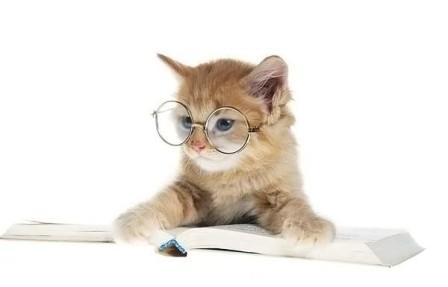 г.Б.Холуница, ул. Глазырина, 6, тел (8 833 64) 4-14-49, kdn.adm@mail.ru    201820192020   2021   20222023Всего преступлений:340362- кражи330352- грабеж000010- угон транспортного средства0100002. В преступлениях участвовали н/л340661- школьники110040- учащиеся КОГПОБУ «ВАПК»210010- состоящие на проф.учетах020021- жители других районов0000 10групповые преступления230020н/у и н/р.0000013. В ВУД отказано по ст.27 ч.3 УПК РФ3 447204. Направлено в ЦВСНП221630Ст.20.21 КоАП РФ220510Ст.20.1 КоАП РФ601014Ст. 20.3 КоАП РФ000001Ст.20.20 КоАП РФ197850Ст.7.27 КоАП РФ101101Ст.5.35 КоАП РФ1011181031025759Ст.6.10 КоАП РФ722534Ст.6.24 ч.1 КоАП001100Ст.6.1.1 КоАП РФ4510442Ст.7.17 КоАП РФ010001Ст.20.22 КоАП РФ1835111Глава 12 Ко АП РФ091719618Глава 19 Ко АП РФ001242Ст. 3.1 ч.1 ЗКО №200 000001Административная юрисдикция и уголовно-правовая  деятельность Шулаков А.Г. –  врио начальника ОП «Белохолуницкое» МО МВД России «Слободской» Зырянова Е.В.  – ст.инспектор по Слободскому району МФ (г.Б.Холуница) ФКУУИИ УФСИН России по Кировской областиОрганизация занятости, трудоустройства и досуга  несовершеннолетних, охват их обучениемОгнёва Е.Н. – начальник Белохолуницкого  РУО  Рычков Д.И. – заместитель начальника КОГКУ ЦЗН  Белохолуницкого районаЩербакова Е.В. – начальник управления  культуры Белохолуницкого районаШитова О.Н. – председатель Совета местного отделения РДДМ                                   Работа с семьями, находящимися в  социально опасном положении, оказание   бытового устройства  семьям и  несовершеннолетним, находящимся в социально опасном положении Зырянова Я.А. –  заведующая сектором по опеке и  попечительству администрации Белохолуницкого  муниципального района  Тючкалова Г.А. – начальник Белохолуницкого отдела КОГАУСО «МКЦСОН в Слободском районе»Тарасов М.В. – начальник отдела надзорной деятельности и профилактической работы Белохолуницкого района Главного управления Министерства РФ по делам ГО и ЧС и ликвидации последствий стихийных бедствий по Кировской области          Формирование здорового образа жизниУшакова Ю.В. – главный врач  КОГБУЗ «Белохолуницкая ЦРБ», врач нарколог-психиатр        № п.п. № п.п.                   Профилактические вопросы,рассматриваемые комиссией                   Профилактические вопросы,рассматриваемые комиссией                   Профилактические вопросы,рассматриваемые комиссиейСрок исполнения Ответственные Ответственные Ответственные Ответственные ОтветственныеОтметка об исполненииОтметка об исполненииОтметка об исполненииОтметка об исполненииОтметка об исполнении1. Анализ работы комиссии по делам несовершеннолетних и защиты их прав Белохолуницкого муниципального района за 2023 год 1. Анализ работы комиссии по делам несовершеннолетних и защиты их прав Белохолуницкого муниципального района за 2023 год 1. Анализ работы комиссии по делам несовершеннолетних и защиты их прав Белохолуницкого муниципального района за 2023 год 1. Анализ работы комиссии по делам несовершеннолетних и защиты их прав Белохолуницкого муниципального района за 2023 год 1. Анализ работы комиссии по делам несовершеннолетних и защиты их прав Белохолуницкого муниципального района за 2023 год 1. Анализ работы комиссии по делам несовершеннолетних и защиты их прав Белохолуницкого муниципального района за 2023 год 1. Анализ работы комиссии по делам несовершеннолетних и защиты их прав Белохолуницкого муниципального района за 2023 год 1. Анализ работы комиссии по делам несовершеннолетних и защиты их прав Белохолуницкого муниципального района за 2023 год 1. Анализ работы комиссии по делам несовершеннолетних и защиты их прав Белохолуницкого муниципального района за 2023 год 1. Анализ работы комиссии по делам несовершеннолетних и защиты их прав Белохолуницкого муниципального района за 2023 год 1. Анализ работы комиссии по делам несовершеннолетних и защиты их прав Белохолуницкого муниципального района за 2023 год 1. Анализ работы комиссии по делам несовершеннолетних и защиты их прав Белохолуницкого муниципального района за 2023 год 1. Анализ работы комиссии по делам несовершеннолетних и защиты их прав Белохолуницкого муниципального района за 2023 год 1. Анализ работы комиссии по делам несовершеннолетних и защиты их прав Белохолуницкого муниципального района за 2023 год 1. Анализ работы комиссии по делам несовершеннолетних и защиты их прав Белохолуницкого муниципального района за 2023 год 1. Анализ работы комиссии по делам несовершеннолетних и защиты их прав Белохолуницкого муниципального района за 2023 год 1.2.3.1.2.3. Анализ преступности среди несовершеннолетних в районе за 2023год, принятие мер по стабилизации и профилактике подростковой преступности  в 2024г.Итоги деятельности комиссии по делам несовершеннолетних и защите их прав администрации Белохолуницкого муниципального района за 2023г. Обсуждение проекта перспективного  плана    работы КДН и ЗП  на  2024год. Утверждение Перспективного плана (с изменениями и дополнениями) Анализ преступности среди несовершеннолетних в районе за 2023год, принятие мер по стабилизации и профилактике подростковой преступности  в 2024г.Итоги деятельности комиссии по делам несовершеннолетних и защите их прав администрации Белохолуницкого муниципального района за 2023г. Обсуждение проекта перспективного  плана    работы КДН и ЗП  на  2024год. Утверждение Перспективного плана (с изменениями и дополнениями) Анализ преступности среди несовершеннолетних в районе за 2023год, принятие мер по стабилизации и профилактике подростковой преступности  в 2024г.Итоги деятельности комиссии по делам несовершеннолетних и защите их прав администрации Белохолуницкого муниципального района за 2023г. Обсуждение проекта перспективного  плана    работы КДН и ЗП  на  2024год. Утверждение Перспективного плана (с изменениями и дополнениями)Январь 10.01.2024г.Шулаков А.Г.Черных Н.В.Черных Н.В.Шулаков А.Г.Черных Н.В.Черных Н.В.Шулаков А.Г.Черных Н.В.Черных Н.В.Шулаков А.Г.Черных Н.В.Черных Н.В.Шулаков А.Г.Черных Н.В.Черных Н.В.Шулаков А.Г.Черных Н.В.Черных Н.В.Ранняя профилактика неблагополучия семей, находящихся  в социально-опасном положении.Ранняя профилактика неблагополучия семей, находящихся  в социально-опасном положении.Ранняя профилактика неблагополучия семей, находящихся  в социально-опасном положении.Ранняя профилактика неблагополучия семей, находящихся  в социально-опасном положении.Ранняя профилактика неблагополучия семей, находящихся  в социально-опасном положении.Ранняя профилактика неблагополучия семей, находящихся  в социально-опасном положении.Ранняя профилактика неблагополучия семей, находящихся  в социально-опасном положении.Ранняя профилактика неблагополучия семей, находящихся  в социально-опасном положении.Ранняя профилактика неблагополучия семей, находящихся  в социально-опасном положении.Ранняя профилактика неблагополучия семей, находящихся  в социально-опасном положении.Ранняя профилактика неблагополучия семей, находящихся  в социально-опасном положении.Ранняя профилактика неблагополучия семей, находящихся  в социально-опасном положении.Ранняя профилактика неблагополучия семей, находящихся  в социально-опасном положении.Ранняя профилактика неблагополучия семей, находящихся  в социально-опасном положении.Ранняя профилактика неблагополучия семей, находящихся  в социально-опасном положении.Ранняя профилактика неблагополучия семей, находящихся  в социально-опасном положении.4.5.6.7.8.9.4.5.6.7.8.9.Профилактическая работа ПДН ОП «Белохолуницкое» МО МВД России «Слободской» с родителями, отрицательно влияющих на своих детей. Межведомственная работа по предупреждению жестокого обращения с детьми.  Анализ противопожарного состояния жилых помещений, в том числе  помещений, в которых проживают семьи, находящиеся в СОП за 2023год.Работа Белохолуницкого отдела КОГАУСО «МКЦСОН по Слободскому району»  с  семьями, находящимися в СОП районной базы данных «Семья, находящаяся в СОП». (Межведомственное взаимодействие общественных комиссий по делам несовершеннолетних и защите их прав при администрациях сельских поселений и КОГАУСО «МКЦСОН в Слободском районе»).  Работа образовательных организаций РУО и интернатных учреждений с семьями, находящимися в СОП. Работа КОГОБУ СШ с УИОП г.Б.Холуницы и ОВЗ №1 с семьями в СОП Раннее выявление детей, находящихся в социально - опасном положении в ДОУ и эффективность использования потенциала  работы с данной категорией детей, находящихся в  семьях в СОП.     Профилактическая работа ПДН ОП «Белохолуницкое» МО МВД России «Слободской» с родителями, отрицательно влияющих на своих детей. Межведомственная работа по предупреждению жестокого обращения с детьми.  Анализ противопожарного состояния жилых помещений, в том числе  помещений, в которых проживают семьи, находящиеся в СОП за 2023год.Работа Белохолуницкого отдела КОГАУСО «МКЦСОН по Слободскому району»  с  семьями, находящимися в СОП районной базы данных «Семья, находящаяся в СОП». (Межведомственное взаимодействие общественных комиссий по делам несовершеннолетних и защите их прав при администрациях сельских поселений и КОГАУСО «МКЦСОН в Слободском районе»).  Работа образовательных организаций РУО и интернатных учреждений с семьями, находящимися в СОП. Работа КОГОБУ СШ с УИОП г.Б.Холуницы и ОВЗ №1 с семьями в СОП Раннее выявление детей, находящихся в социально - опасном положении в ДОУ и эффективность использования потенциала  работы с данной категорией детей, находящихся в  семьях в СОП.     Профилактическая работа ПДН ОП «Белохолуницкое» МО МВД России «Слободской» с родителями, отрицательно влияющих на своих детей. Межведомственная работа по предупреждению жестокого обращения с детьми.  Анализ противопожарного состояния жилых помещений, в том числе  помещений, в которых проживают семьи, находящиеся в СОП за 2023год.Работа Белохолуницкого отдела КОГАУСО «МКЦСОН по Слободскому району»  с  семьями, находящимися в СОП районной базы данных «Семья, находящаяся в СОП». (Межведомственное взаимодействие общественных комиссий по делам несовершеннолетних и защите их прав при администрациях сельских поселений и КОГАУСО «МКЦСОН в Слободском районе»).  Работа образовательных организаций РУО и интернатных учреждений с семьями, находящимися в СОП. Работа КОГОБУ СШ с УИОП г.Б.Холуницы и ОВЗ №1 с семьями в СОП Раннее выявление детей, находящихся в социально - опасном положении в ДОУ и эффективность использования потенциала  работы с данной категорией детей, находящихся в  семьях в СОП.     07.02.2024г.21.02.2024г.Март06.03.2024г.07.02.2024г.21.02.2024г.Март06.03.2024г.Шулаков А.Г.Зырянова Я.А.Тарасов М.В.Тючкалова Г.А.    Осетрова Г.Н.Тючкалова Г.А.Огнёва Е.Н.Ушакова Н.В. Катаргина Е.А.(по согласованию)Изегова Н.С. (по согласованию)Шулаков А.Г.Зырянова Я.А.Тарасов М.В.Тючкалова Г.А.    Осетрова Г.Н.Тючкалова Г.А.Огнёва Е.Н.Ушакова Н.В. Катаргина Е.А.(по согласованию)Изегова Н.С. (по согласованию)Шулаков А.Г.Зырянова Я.А.Тарасов М.В.Тючкалова Г.А.    Осетрова Г.Н.Тючкалова Г.А.Огнёва Е.Н.Ушакова Н.В. Катаргина Е.А.(по согласованию)Изегова Н.С. (по согласованию)Шулаков А.Г.Зырянова Я.А.Тарасов М.В.Тючкалова Г.А.    Осетрова Г.Н.Тючкалова Г.А.Огнёва Е.Н.Ушакова Н.В. Катаргина Е.А.(по согласованию)Изегова Н.С. (по согласованию)Шулаков А.Г.Зырянова Я.А.Тарасов М.В.Тючкалова Г.А.    Осетрова Г.Н.Тючкалова Г.А.Огнёва Е.Н.Ушакова Н.В. Катаргина Е.А.(по согласованию)Изегова Н.С. (по согласованию)Шулаков А.Г.Зырянова Я.А.Тарасов М.В.Тючкалова Г.А.    Осетрова Г.Н.Тючкалова Г.А.Огнёва Е.Н.Ушакова Н.В. Катаргина Е.А.(по согласованию)Изегова Н.С. (по согласованию)Шулаков А.Г.Зырянова Я.А.Тарасов М.В.Тючкалова Г.А.    Осетрова Г.Н.Тючкалова Г.А.Огнёва Е.Н.Ушакова Н.В. Катаргина Е.А.(по согласованию)Изегова Н.С. (по согласованию)10.11.12.10.11.12.Профилактика социального сиротства, как форма защиты прав ребёнка жить и воспитываться в семье. Работа с родителями, ранее лишенными родительских прав и вновь ставшими родителями. Исполнение совместного приказа № 5 -757/55/327/576 от 12.08.2016г. «Об утверждении порядка межведомственного взаимодействия при принятии решений по устройству детей - сирот и детей, оставшихся без попечения родителей, детей, попавших в трудную или сложную ситуацию» Деятельность общественных КДН и ЗП по профилактике  безнадзорности и правонарушений несовершеннолетних, меры по защите прав и законных интересов детей и подростков, воспитывающихся в семьях, находящихся в СОП.Профилактика социального сиротства, как форма защиты прав ребёнка жить и воспитываться в семье. Работа с родителями, ранее лишенными родительских прав и вновь ставшими родителями. Исполнение совместного приказа № 5 -757/55/327/576 от 12.08.2016г. «Об утверждении порядка межведомственного взаимодействия при принятии решений по устройству детей - сирот и детей, оставшихся без попечения родителей, детей, попавших в трудную или сложную ситуацию» Деятельность общественных КДН и ЗП по профилактике  безнадзорности и правонарушений несовершеннолетних, меры по защите прав и законных интересов детей и подростков, воспитывающихся в семьях, находящихся в СОП.Профилактика социального сиротства, как форма защиты прав ребёнка жить и воспитываться в семье. Работа с родителями, ранее лишенными родительских прав и вновь ставшими родителями. Исполнение совместного приказа № 5 -757/55/327/576 от 12.08.2016г. «Об утверждении порядка межведомственного взаимодействия при принятии решений по устройству детей - сирот и детей, оставшихся без попечения родителей, детей, попавших в трудную или сложную ситуацию» Деятельность общественных КДН и ЗП по профилактике  безнадзорности и правонарушений несовершеннолетних, меры по защите прав и законных интересов детей и подростков, воспитывающихся в семьях, находящихся в СОП.20.03.2024г.20.03.2024г. Зырянова Я.А.Ушакова Ю.В.Председатели общественных КДН и ЗП(выборочно) Зырянова Я.А.Ушакова Ю.В.Председатели общественных КДН и ЗП(выборочно) Зырянова Я.А.Ушакова Ю.В.Председатели общественных КДН и ЗП(выборочно) Зырянова Я.А.Ушакова Ю.В.Председатели общественных КДН и ЗП(выборочно) Зырянова Я.А.Ушакова Ю.В.Председатели общественных КДН и ЗП(выборочно) Зырянова Я.А.Ушакова Ю.В.Председатели общественных КДН и ЗП(выборочно) Зырянова Я.А.Ушакова Ю.В.Председатели общественных КДН и ЗП(выборочно)3. Профилактика безнадзорности, беспризорности и правонарушений  несовершеннолетних,   профилактика  травматизма и гибели  детей3. Профилактика безнадзорности, беспризорности и правонарушений  несовершеннолетних,   профилактика  травматизма и гибели  детей3. Профилактика безнадзорности, беспризорности и правонарушений  несовершеннолетних,   профилактика  травматизма и гибели  детей3. Профилактика безнадзорности, беспризорности и правонарушений  несовершеннолетних,   профилактика  травматизма и гибели  детей3. Профилактика безнадзорности, беспризорности и правонарушений  несовершеннолетних,   профилактика  травматизма и гибели  детей3. Профилактика безнадзорности, беспризорности и правонарушений  несовершеннолетних,   профилактика  травматизма и гибели  детей3. Профилактика безнадзорности, беспризорности и правонарушений  несовершеннолетних,   профилактика  травматизма и гибели  детей3. Профилактика безнадзорности, беспризорности и правонарушений  несовершеннолетних,   профилактика  травматизма и гибели  детей3. Профилактика безнадзорности, беспризорности и правонарушений  несовершеннолетних,   профилактика  травматизма и гибели  детей3. Профилактика безнадзорности, беспризорности и правонарушений  несовершеннолетних,   профилактика  травматизма и гибели  детей3. Профилактика безнадзорности, беспризорности и правонарушений  несовершеннолетних,   профилактика  травматизма и гибели  детей3. Профилактика безнадзорности, беспризорности и правонарушений  несовершеннолетних,   профилактика  травматизма и гибели  детей3. Профилактика безнадзорности, беспризорности и правонарушений  несовершеннолетних,   профилактика  травматизма и гибели  детей3. Профилактика безнадзорности, беспризорности и правонарушений  несовершеннолетних,   профилактика  травматизма и гибели  детей3. Профилактика безнадзорности, беспризорности и правонарушений  несовершеннолетних,   профилактика  травматизма и гибели  детей3. Профилактика безнадзорности, беспризорности и правонарушений  несовершеннолетних,   профилактика  травматизма и гибели  детей13.14.15.16.17.18.19.13.14.15.16.17.18.19.Анализ преступности среди несовершеннолетних  за 1 квартал 2024г. Профилактическая работа ПДН и УУП ОП «Белохолуницкое» с подростками, состоящими  на профилактическом учёте ПДН, а также работа по предупреждению преступных деяний против половой неприкосновенности  несовершеннолетних.Работа ОО и ОУ РУО по выполнению «Комплексного плана мероприятий по профилактике асоциальных проявлений среди учащихся Белохолуницкого района», в том числе  профилактики вовлечения несовершеннолетних в деструктивные движения, в частности в международное движение  «АУЕ».Деятельность ОО по профилактике травли и проявление агрессии среди учащихся, в том числе по реагированию педагогов на конфликтные ситуации в учебных коллективах и порядке информирования о фактах в службы системы профилактики согласно ст. 9 ФЗ № 120   Система воспитательной работы и профилактических мероприятий в КОГОБУ ШИ ОВЗ №1, и КОГОБУ ШИ ООО  д. Гурёнки. Профилактика самовольных уходов воспитанников и обучающихся данных образовательных учреждений.Профилактическая работа с обучающимися в  КОГПОБУ «ВАПК» по предупреждению травматизма и гибели учащихся в период организации и прохождения  производственной практики.Профилактические мероприятия по безопасности травматизма и гибели детей в ОО РУО.Работа по предупреждению гибели детей при пожарахАнализ преступности среди несовершеннолетних  за 1 квартал 2024г. Профилактическая работа ПДН и УУП ОП «Белохолуницкое» с подростками, состоящими  на профилактическом учёте ПДН, а также работа по предупреждению преступных деяний против половой неприкосновенности  несовершеннолетних.Работа ОО и ОУ РУО по выполнению «Комплексного плана мероприятий по профилактике асоциальных проявлений среди учащихся Белохолуницкого района», в том числе  профилактики вовлечения несовершеннолетних в деструктивные движения, в частности в международное движение  «АУЕ».Деятельность ОО по профилактике травли и проявление агрессии среди учащихся, в том числе по реагированию педагогов на конфликтные ситуации в учебных коллективах и порядке информирования о фактах в службы системы профилактики согласно ст. 9 ФЗ № 120   Система воспитательной работы и профилактических мероприятий в КОГОБУ ШИ ОВЗ №1, и КОГОБУ ШИ ООО  д. Гурёнки. Профилактика самовольных уходов воспитанников и обучающихся данных образовательных учреждений.Профилактическая работа с обучающимися в  КОГПОБУ «ВАПК» по предупреждению травматизма и гибели учащихся в период организации и прохождения  производственной практики.Профилактические мероприятия по безопасности травматизма и гибели детей в ОО РУО.Работа по предупреждению гибели детей при пожарахАнализ преступности среди несовершеннолетних  за 1 квартал 2024г. Профилактическая работа ПДН и УУП ОП «Белохолуницкое» с подростками, состоящими  на профилактическом учёте ПДН, а также работа по предупреждению преступных деяний против половой неприкосновенности  несовершеннолетних.Работа ОО и ОУ РУО по выполнению «Комплексного плана мероприятий по профилактике асоциальных проявлений среди учащихся Белохолуницкого района», в том числе  профилактики вовлечения несовершеннолетних в деструктивные движения, в частности в международное движение  «АУЕ».Деятельность ОО по профилактике травли и проявление агрессии среди учащихся, в том числе по реагированию педагогов на конфликтные ситуации в учебных коллективах и порядке информирования о фактах в службы системы профилактики согласно ст. 9 ФЗ № 120   Система воспитательной работы и профилактических мероприятий в КОГОБУ ШИ ОВЗ №1, и КОГОБУ ШИ ООО  д. Гурёнки. Профилактика самовольных уходов воспитанников и обучающихся данных образовательных учреждений.Профилактическая работа с обучающимися в  КОГПОБУ «ВАПК» по предупреждению травматизма и гибели учащихся в период организации и прохождения  производственной практики.Профилактические мероприятия по безопасности травматизма и гибели детей в ОО РУО.Работа по предупреждению гибели детей при пожарахАпрель03.04.2024г.17.04.2024г.Апрель03.04.2024г.17.04.2024г.Шулаков А.Г.Огнева Е.Н.Ермолаева И.А.(по согласованию) Ушакова Н.В.Зырянова А.С.(по согласованию)  Леванова И.В.(по согласованию)Дудин А.Л.(по согласованию)Тарасов М.В.Шулаков А.Г.Огнева Е.Н.Ермолаева И.А.(по согласованию) Ушакова Н.В.Зырянова А.С.(по согласованию)  Леванова И.В.(по согласованию)Дудин А.Л.(по согласованию)Тарасов М.В.Шулаков А.Г.Огнева Е.Н.Ермолаева И.А.(по согласованию) Ушакова Н.В.Зырянова А.С.(по согласованию)  Леванова И.В.(по согласованию)Дудин А.Л.(по согласованию)Тарасов М.В.Шулаков А.Г.Огнева Е.Н.Ермолаева И.А.(по согласованию) Ушакова Н.В.Зырянова А.С.(по согласованию)  Леванова И.В.(по согласованию)Дудин А.Л.(по согласованию)Тарасов М.В.Шулаков А.Г.Огнева Е.Н.Ермолаева И.А.(по согласованию) Ушакова Н.В.Зырянова А.С.(по согласованию)  Леванова И.В.(по согласованию)Дудин А.Л.(по согласованию)Тарасов М.В.Шулаков А.Г.Огнева Е.Н.Ермолаева И.А.(по согласованию) Ушакова Н.В.Зырянова А.С.(по согласованию)  Леванова И.В.(по согласованию)Дудин А.Л.(по согласованию)Тарасов М.В.Шулаков А.Г.Огнева Е.Н.Ермолаева И.А.(по согласованию) Ушакова Н.В.Зырянова А.С.(по согласованию)  Леванова И.В.(по согласованию)Дудин А.Л.(по согласованию)Тарасов М.В.Шулаков А.Г.Огнева Е.Н.Ермолаева И.А.(по согласованию) Ушакова Н.В.Зырянова А.С.(по согласованию)  Леванова И.В.(по согласованию)Дудин А.Л.(по согласованию)Тарасов М.В.4.  Профилактика употребления алкогольной и спиртосодержащей продукции, наркотических средств и ПАВ. Профилактика суицидов и суицидальных попыток.4.  Профилактика употребления алкогольной и спиртосодержащей продукции, наркотических средств и ПАВ. Профилактика суицидов и суицидальных попыток.4.  Профилактика употребления алкогольной и спиртосодержащей продукции, наркотических средств и ПАВ. Профилактика суицидов и суицидальных попыток.4.  Профилактика употребления алкогольной и спиртосодержащей продукции, наркотических средств и ПАВ. Профилактика суицидов и суицидальных попыток.4.  Профилактика употребления алкогольной и спиртосодержащей продукции, наркотических средств и ПАВ. Профилактика суицидов и суицидальных попыток.4.  Профилактика употребления алкогольной и спиртосодержащей продукции, наркотических средств и ПАВ. Профилактика суицидов и суицидальных попыток.4.  Профилактика употребления алкогольной и спиртосодержащей продукции, наркотических средств и ПАВ. Профилактика суицидов и суицидальных попыток.4.  Профилактика употребления алкогольной и спиртосодержащей продукции, наркотических средств и ПАВ. Профилактика суицидов и суицидальных попыток.4.  Профилактика употребления алкогольной и спиртосодержащей продукции, наркотических средств и ПАВ. Профилактика суицидов и суицидальных попыток.4.  Профилактика употребления алкогольной и спиртосодержащей продукции, наркотических средств и ПАВ. Профилактика суицидов и суицидальных попыток.4.  Профилактика употребления алкогольной и спиртосодержащей продукции, наркотических средств и ПАВ. Профилактика суицидов и суицидальных попыток.4.  Профилактика употребления алкогольной и спиртосодержащей продукции, наркотических средств и ПАВ. Профилактика суицидов и суицидальных попыток.4.  Профилактика употребления алкогольной и спиртосодержащей продукции, наркотических средств и ПАВ. Профилактика суицидов и суицидальных попыток.4.  Профилактика употребления алкогольной и спиртосодержащей продукции, наркотических средств и ПАВ. Профилактика суицидов и суицидальных попыток.4.  Профилактика употребления алкогольной и спиртосодержащей продукции, наркотических средств и ПАВ. Профилактика суицидов и суицидальных попыток.4.  Профилактика употребления алкогольной и спиртосодержащей продукции, наркотических средств и ПАВ. Профилактика суицидов и суицидальных попыток.20.21.22.23.20.21.22.23.Информация о возможностях получения профилактической, лечебной и реабилитационной помощи в медицинских организациях Кировской области для лиц, потребляющих наркотические средства и психотропные вещества в немедицинских целях.Профилактика суицидов, выявление и пресечение происшествий, связанных  с причинением вреда жизни и здоровью детей.Взаимодействие специалистов ССП с ЦРБ в случае незавершенного суицида с целью предупреждения рецидивного поведения и стабилизации психологического состояния подростка.Роль антикризисной группы по суицидальной попытке.Информация о возможностях получения профилактической, лечебной и реабилитационной помощи в медицинских организациях Кировской области для лиц, потребляющих наркотические средства и психотропные вещества в немедицинских целях.Профилактика суицидов, выявление и пресечение происшествий, связанных  с причинением вреда жизни и здоровью детей.Взаимодействие специалистов ССП с ЦРБ в случае незавершенного суицида с целью предупреждения рецидивного поведения и стабилизации психологического состояния подростка.Роль антикризисной группы по суицидальной попытке.Информация о возможностях получения профилактической, лечебной и реабилитационной помощи в медицинских организациях Кировской области для лиц, потребляющих наркотические средства и психотропные вещества в немедицинских целях.Профилактика суицидов, выявление и пресечение происшествий, связанных  с причинением вреда жизни и здоровью детей.Взаимодействие специалистов ССП с ЦРБ в случае незавершенного суицида с целью предупреждения рецидивного поведения и стабилизации психологического состояния подростка.Роль антикризисной группы по суицидальной попытке.Май08.05.2024г.Май08.05.2024г.Ушакова Ю.В. Ушакова Ю.В.Ушакова Ю.В. Черных Н.В.Ушакова Ю.В. Ушакова Ю.В.Ушакова Ю.В. Черных Н.В.Ушакова Ю.В. Ушакова Ю.В.Ушакова Ю.В. Черных Н.В.Ушакова Ю.В. Ушакова Ю.В.Ушакова Ю.В. Черных Н.В.Ушакова Ю.В. Ушакова Ю.В.Ушакова Ю.В. Черных Н.В.Ушакова Ю.В. Ушакова Ю.В.Ушакова Ю.В. Черных Н.В.Ушакова Ю.В. Ушакова Ю.В.Ушакова Ю.В. Черных Н.В.Ушакова Ю.В. Ушакова Ю.В.Ушакова Ю.В. Черных Н.В.5. Организация досуга и занятости несовершеннолетних во внеурочное время,  летний отдых и оздоровление детей и школьников на 2023год. Организация акции «Подросток»5. Организация досуга и занятости несовершеннолетних во внеурочное время,  летний отдых и оздоровление детей и школьников на 2023год. Организация акции «Подросток»5. Организация досуга и занятости несовершеннолетних во внеурочное время,  летний отдых и оздоровление детей и школьников на 2023год. Организация акции «Подросток»5. Организация досуга и занятости несовершеннолетних во внеурочное время,  летний отдых и оздоровление детей и школьников на 2023год. Организация акции «Подросток»5. Организация досуга и занятости несовершеннолетних во внеурочное время,  летний отдых и оздоровление детей и школьников на 2023год. Организация акции «Подросток»5. Организация досуга и занятости несовершеннолетних во внеурочное время,  летний отдых и оздоровление детей и школьников на 2023год. Организация акции «Подросток»5. Организация досуга и занятости несовершеннолетних во внеурочное время,  летний отдых и оздоровление детей и школьников на 2023год. Организация акции «Подросток»5. Организация досуга и занятости несовершеннолетних во внеурочное время,  летний отдых и оздоровление детей и школьников на 2023год. Организация акции «Подросток»5. Организация досуга и занятости несовершеннолетних во внеурочное время,  летний отдых и оздоровление детей и школьников на 2023год. Организация акции «Подросток»5. Организация досуга и занятости несовершеннолетних во внеурочное время,  летний отдых и оздоровление детей и школьников на 2023год. Организация акции «Подросток»5. Организация досуга и занятости несовершеннолетних во внеурочное время,  летний отдых и оздоровление детей и школьников на 2023год. Организация акции «Подросток»5. Организация досуга и занятости несовершеннолетних во внеурочное время,  летний отдых и оздоровление детей и школьников на 2023год. Организация акции «Подросток»5. Организация досуга и занятости несовершеннолетних во внеурочное время,  летний отдых и оздоровление детей и школьников на 2023год. Организация акции «Подросток»5. Организация досуга и занятости несовершеннолетних во внеурочное время,  летний отдых и оздоровление детей и школьников на 2023год. Организация акции «Подросток»5. Организация досуга и занятости несовершеннолетних во внеурочное время,  летний отдых и оздоровление детей и школьников на 2023год. Организация акции «Подросток»5. Организация досуга и занятости несовершеннолетних во внеурочное время,  летний отдых и оздоровление детей и школьников на 2023год. Организация акции «Подросток»24.25.26.27.28.29.30.24.25.26.27.28.29.30.24.25.26.27.28.29.30.Организация отдыха, оздоровления и занятости детей и школьников в летний период («Лето-2024»).Выделение путёвок школьникам в загородные оздоровительные лагеря и лагеря с дневным пребыванием в ОО.Организация работы лагерей в учреждениях ДО и ДЮСШ.Вовлечение несовершеннолетних в различные формы досуга (ст. 17 ст.24 ФЗ № 120) (Работа кружков) Организация летнего отдыха и занятости детей, состоящих на профилактическом учете ПДН ОП «Белохолуницкое» МО МВД России «Сободской».Деятельность РУК и учреждений культуры по привлечению  несовершеннолетних, находящихся в СОП, к занятиям в досуговых клубах, кружках,  секциях, приобщению их к ценностям отечественной и мировой культуры.   Утверждение Плана - графика проведения межведомственной, многоэтапной акции «Подросток»  на 2024год.Профессиональная ориентация несовершеннолетних, а также содействие временному и постоянному трудоустройству   несовершеннолетних, находящихся в социально опасном положении.Организация временного трудоустройства несовершеннолетних граждан в возрасте от 14 до 18 лет в летний каникулярный период. Организация летней занятости несовершеннолетних на селе, состоящих  на профилактическом учете в КДН и ЗП. Заключение договоров с СПК, ООО, ИП, ОО РУО.Организация отдыха, оздоровления и занятости детей и школьников в летний период («Лето-2024»).Выделение путёвок школьникам в загородные оздоровительные лагеря и лагеря с дневным пребыванием в ОО.Организация работы лагерей в учреждениях ДО и ДЮСШ.Вовлечение несовершеннолетних в различные формы досуга (ст. 17 ст.24 ФЗ № 120) (Работа кружков) Организация летнего отдыха и занятости детей, состоящих на профилактическом учете ПДН ОП «Белохолуницкое» МО МВД России «Сободской».Деятельность РУК и учреждений культуры по привлечению  несовершеннолетних, находящихся в СОП, к занятиям в досуговых клубах, кружках,  секциях, приобщению их к ценностям отечественной и мировой культуры.   Утверждение Плана - графика проведения межведомственной, многоэтапной акции «Подросток»  на 2024год.Профессиональная ориентация несовершеннолетних, а также содействие временному и постоянному трудоустройству   несовершеннолетних, находящихся в социально опасном положении.Организация временного трудоустройства несовершеннолетних граждан в возрасте от 14 до 18 лет в летний каникулярный период. Организация летней занятости несовершеннолетних на селе, состоящих  на профилактическом учете в КДН и ЗП. Заключение договоров с СПК, ООО, ИП, ОО РУО.22.05.2024г.Июнь05.06.2024г.19.06.2024г.22.05.2024г.Июнь05.06.2024г.19.06.2024г.Огнёва Е.Н.Тючкалова Г.АЕрмолаева И.А.(по согласованию)Шитова О.А.Щербакова Е.В.Черных Н.В.Рычков Д.И.Рычков Д.И.Председатели ОКДН и ЗП.Огнёва Е.Н.Тючкалова Г.АЕрмолаева И.А.(по согласованию)Шитова О.А.Щербакова Е.В.Черных Н.В.Рычков Д.И.Рычков Д.И.Председатели ОКДН и ЗП.Огнёва Е.Н.Тючкалова Г.АЕрмолаева И.А.(по согласованию)Шитова О.А.Щербакова Е.В.Черных Н.В.Рычков Д.И.Рычков Д.И.Председатели ОКДН и ЗП.Огнёва Е.Н.Тючкалова Г.АЕрмолаева И.А.(по согласованию)Шитова О.А.Щербакова Е.В.Черных Н.В.Рычков Д.И.Рычков Д.И.Председатели ОКДН и ЗП.Огнёва Е.Н.Тючкалова Г.АЕрмолаева И.А.(по согласованию)Шитова О.А.Щербакова Е.В.Черных Н.В.Рычков Д.И.Рычков Д.И.Председатели ОКДН и ЗП.Огнёва Е.Н.Тючкалова Г.АЕрмолаева И.А.(по согласованию)Шитова О.А.Щербакова Е.В.Черных Н.В.Рычков Д.И.Рычков Д.И.Председатели ОКДН и ЗП.6.  Вопросы по осуществлению мер по защите и восстановлению прав и законных интересов несовершеннолетних6.  Вопросы по осуществлению мер по защите и восстановлению прав и законных интересов несовершеннолетних6.  Вопросы по осуществлению мер по защите и восстановлению прав и законных интересов несовершеннолетних6.  Вопросы по осуществлению мер по защите и восстановлению прав и законных интересов несовершеннолетних6.  Вопросы по осуществлению мер по защите и восстановлению прав и законных интересов несовершеннолетних6.  Вопросы по осуществлению мер по защите и восстановлению прав и законных интересов несовершеннолетних6.  Вопросы по осуществлению мер по защите и восстановлению прав и законных интересов несовершеннолетних6.  Вопросы по осуществлению мер по защите и восстановлению прав и законных интересов несовершеннолетних6.  Вопросы по осуществлению мер по защите и восстановлению прав и законных интересов несовершеннолетних6.  Вопросы по осуществлению мер по защите и восстановлению прав и законных интересов несовершеннолетних6.  Вопросы по осуществлению мер по защите и восстановлению прав и законных интересов несовершеннолетних6.  Вопросы по осуществлению мер по защите и восстановлению прав и законных интересов несовершеннолетних6.  Вопросы по осуществлению мер по защите и восстановлению прав и законных интересов несовершеннолетних6.  Вопросы по осуществлению мер по защите и восстановлению прав и законных интересов несовершеннолетних6.  Вопросы по осуществлению мер по защите и восстановлению прав и законных интересов несовершеннолетних6.  Вопросы по осуществлению мер по защите и восстановлению прав и законных интересов несовершеннолетних31.32.33.34.31.32.33.34.31.32.33.34.Анализ подростковой преступности в Белохолуницком районе за 1 полугодие 2024 года и мерах по её предупреждению.Исполнение   Закона Кировской области № 440-ЗО от 09.11.2009 «О мерах по обеспечению безопасного пребывания детей в общественных и иных местах на территории Кировской области»  Информация о выполнении ФЗ от 19 мая 1995г. № 81-ФЗ «О государственных пособиях гражданам, имеющих детей»Деятельность органа опеки и попечительства  по защите прав детей-сирот и детей, оставшихся без попечения родителей, (получение средств на их содержание, а также  защита  жилищных прав детей). Защита прав и интересов несовершеннолетних в опекунских семьях.Анализ подростковой преступности в Белохолуницком районе за 1 полугодие 2024 года и мерах по её предупреждению.Исполнение   Закона Кировской области № 440-ЗО от 09.11.2009 «О мерах по обеспечению безопасного пребывания детей в общественных и иных местах на территории Кировской области»  Информация о выполнении ФЗ от 19 мая 1995г. № 81-ФЗ «О государственных пособиях гражданам, имеющих детей»Деятельность органа опеки и попечительства  по защите прав детей-сирот и детей, оставшихся без попечения родителей, (получение средств на их содержание, а также  защита  жилищных прав детей). Защита прав и интересов несовершеннолетних в опекунских семьях.Июль03.07.2024г.17.07.2024г.Июль03.07.2024г.17.07.2024г. Шулаков А.Г. Шулаков А.Г.Задорина И.И.(по согласованию)Зырянова Я.А.  Шулаков А.Г. Шулаков А.Г.Задорина И.И.(по согласованию)Зырянова Я.А.  Шулаков А.Г. Шулаков А.Г.Задорина И.И.(по согласованию)Зырянова Я.А.  Шулаков А.Г. Шулаков А.Г.Задорина И.И.(по согласованию)Зырянова Я.А.  Шулаков А.Г. Шулаков А.Г.Задорина И.И.(по согласованию)Зырянова Я.А.  Шулаков А.Г. Шулаков А.Г.Задорина И.И.(по согласованию)Зырянова Я.А.  Шулаков А.Г. Шулаков А.Г.Задорина И.И.(по согласованию)Зырянова Я.А. 35.36.35.36.35.36.Положение и соблюдение прав детей с ограниченными возможностями и мерам по их социальной поддержке.Работа  общественных  воспитателей,  по реабилитации и профилактике  повторных правонарушений среди подростков - «учётников».Положение и соблюдение прав детей с ограниченными возможностями и мерам по их социальной поддержке.Работа  общественных  воспитателей,  по реабилитации и профилактике  повторных правонарушений среди подростков - «учётников».Август07.08.2024г.21.08.2024г.Август07.08.2024г.21.08.2024г. Тючкалова Г.А.Общественные воспитатели Тючкалова Г.А.Общественные воспитатели Тючкалова Г.А.Общественные воспитатели Тючкалова Г.А.Общественные воспитатели Тючкалова Г.А.Общественные воспитатели Тючкалова Г.А.Общественные воспитатели Тючкалова Г.А.Общественные воспитатели37.38.39.40.41.37.38.39.40.41.37.38.39.40.41.Готовность образовательных организаций и ОУ к новому 2024-2025г. учебному году. Антитеррористическая защищённость образовательных организаций и дошкольных учреждений Белохолуницкого района.Сохранность контингента учащихся в ОО Белохолуницкого района. Информация об учащихся, не приступивших к учебным занятиям.   Информация о выпускниках ОО, не поступивших в  учреждения  НПО, СПО и ВУЗы. Контроль за последующим их трудоустройством.Межведомственный контроль за не учащимися и не работающими несовершеннолетними, в том числе подростками – «учетниками».Организация их занятости либо дальнейшего обучения.Профилактические мероприятия бытовых пожаров за истекший период 2024года, причины пожаров в результате детской шалостиГотовность образовательных организаций и ОУ к новому 2024-2025г. учебному году. Антитеррористическая защищённость образовательных организаций и дошкольных учреждений Белохолуницкого района.Сохранность контингента учащихся в ОО Белохолуницкого района. Информация об учащихся, не приступивших к учебным занятиям.   Информация о выпускниках ОО, не поступивших в  учреждения  НПО, СПО и ВУЗы. Контроль за последующим их трудоустройством.Межведомственный контроль за не учащимися и не работающими несовершеннолетними, в том числе подростками – «учетниками».Организация их занятости либо дальнейшего обучения.Профилактические мероприятия бытовых пожаров за истекший период 2024года, причины пожаров в результате детской шалостиСентябрь04.09.2024г.18.09.2024г.Сентябрь04.09.2024г.18.09.2024г.Огнёва Е.Н. Шулаков А.Г.Пушкарева С.В. (по согласованию)Пушкарева С.В. (по согласованию)Рычков Д.И.Тарасов М.В.Огнёва Е.Н. Шулаков А.Г.Пушкарева С.В. (по согласованию)Пушкарева С.В. (по согласованию)Рычков Д.И.Тарасов М.В.Огнёва Е.Н. Шулаков А.Г.Пушкарева С.В. (по согласованию)Пушкарева С.В. (по согласованию)Рычков Д.И.Тарасов М.В.Огнёва Е.Н. Шулаков А.Г.Пушкарева С.В. (по согласованию)Пушкарева С.В. (по согласованию)Рычков Д.И.Тарасов М.В.Огнёва Е.Н. Шулаков А.Г.Пушкарева С.В. (по согласованию)Пушкарева С.В. (по согласованию)Рычков Д.И.Тарасов М.В.Огнёва Е.Н. Шулаков А.Г.Пушкарева С.В. (по согласованию)Пушкарева С.В. (по согласованию)Рычков Д.И.Тарасов М.В.Огнёва Е.Н. Шулаков А.Г.Пушкарева С.В. (по согласованию)Пушкарева С.В. (по согласованию)Рычков Д.И.Тарасов М.В.7. Профилактика экстремизма,  и формирование толерантного сознания у несовершеннолетних, а также профилактика употребления ПАВ7. Профилактика экстремизма,  и формирование толерантного сознания у несовершеннолетних, а также профилактика употребления ПАВ7. Профилактика экстремизма,  и формирование толерантного сознания у несовершеннолетних, а также профилактика употребления ПАВ7. Профилактика экстремизма,  и формирование толерантного сознания у несовершеннолетних, а также профилактика употребления ПАВ7. Профилактика экстремизма,  и формирование толерантного сознания у несовершеннолетних, а также профилактика употребления ПАВ7. Профилактика экстремизма,  и формирование толерантного сознания у несовершеннолетних, а также профилактика употребления ПАВ7. Профилактика экстремизма,  и формирование толерантного сознания у несовершеннолетних, а также профилактика употребления ПАВ7. Профилактика экстремизма,  и формирование толерантного сознания у несовершеннолетних, а также профилактика употребления ПАВ7. Профилактика экстремизма,  и формирование толерантного сознания у несовершеннолетних, а также профилактика употребления ПАВ7. Профилактика экстремизма,  и формирование толерантного сознания у несовершеннолетних, а также профилактика употребления ПАВ7. Профилактика экстремизма,  и формирование толерантного сознания у несовершеннолетних, а также профилактика употребления ПАВ7. Профилактика экстремизма,  и формирование толерантного сознания у несовершеннолетних, а также профилактика употребления ПАВ7. Профилактика экстремизма,  и формирование толерантного сознания у несовершеннолетних, а также профилактика употребления ПАВ7. Профилактика экстремизма,  и формирование толерантного сознания у несовершеннолетних, а также профилактика употребления ПАВ7. Профилактика экстремизма,  и формирование толерантного сознания у несовершеннолетних, а также профилактика употребления ПАВ7. Профилактика экстремизма,  и формирование толерантного сознания у несовершеннолетних, а также профилактика употребления ПАВ42.43.42.43.42.43.Реализация мероприятий по формированию толерантного сознания  и профилактики экстремизма  школьников ОО и образовательных учреждений района, (Белохолуницкого филиала КОГПОБУ «ВАПК»), в том числе мероприятий по выявлению несовершеннолетних, вовлеченных в движение  деструктивной направленности и проведении с такими подростками ИПР. Межведомственная работа врача нарколога-психиатра КОГБУЗ «Белохолуницкая ЦРБ» с ПДН ОП «Белохолуницкое» по профилактике  употребления ПАВ подростками, состоящими на   учете в КДН и ЗП и профилактических учётах в ПДН  ОП «Белохолуницкое» и   ВШУ  ОО и ОУ.Реализация мероприятий по формированию толерантного сознания  и профилактики экстремизма  школьников ОО и образовательных учреждений района, (Белохолуницкого филиала КОГПОБУ «ВАПК»), в том числе мероприятий по выявлению несовершеннолетних, вовлеченных в движение  деструктивной направленности и проведении с такими подростками ИПР. Межведомственная работа врача нарколога-психиатра КОГБУЗ «Белохолуницкая ЦРБ» с ПДН ОП «Белохолуницкое» по профилактике  употребления ПАВ подростками, состоящими на   учете в КДН и ЗП и профилактических учётах в ПДН  ОП «Белохолуницкое» и   ВШУ  ОО и ОУ.Октябрь02.10.2024г. Огнева Е.Н.Леванова И.В.(по согласованию)Ушакова Ю.В. Чарушина Н.Н.(по согласованию) Огнева Е.Н.Леванова И.В.(по согласованию)Ушакова Ю.В. Чарушина Н.Н.(по согласованию) Огнева Е.Н.Леванова И.В.(по согласованию)Ушакова Ю.В. Чарушина Н.Н.(по согласованию) Огнева Е.Н.Леванова И.В.(по согласованию)Ушакова Ю.В. Чарушина Н.Н.(по согласованию) Огнева Е.Н.Леванова И.В.(по согласованию)Ушакова Ю.В. Чарушина Н.Н.(по согласованию) Огнева Е.Н.Леванова И.В.(по согласованию)Ушакова Ю.В. Чарушина Н.Н.(по согласованию) Огнева Е.Н.Леванова И.В.(по согласованию)Ушакова Ю.В. Чарушина Н.Н.(по согласованию) Огнева Е.Н.Леванова И.В.(по согласованию)Ушакова Ю.В. Чарушина Н.Н.(по согласованию)8. Координация деятельности органов и учреждений системы профилактики безнадзорности и правонарушений несовершеннолетних8. Координация деятельности органов и учреждений системы профилактики безнадзорности и правонарушений несовершеннолетних8. Координация деятельности органов и учреждений системы профилактики безнадзорности и правонарушений несовершеннолетних8. Координация деятельности органов и учреждений системы профилактики безнадзорности и правонарушений несовершеннолетних8. Координация деятельности органов и учреждений системы профилактики безнадзорности и правонарушений несовершеннолетних8. Координация деятельности органов и учреждений системы профилактики безнадзорности и правонарушений несовершеннолетних8. Координация деятельности органов и учреждений системы профилактики безнадзорности и правонарушений несовершеннолетних8. Координация деятельности органов и учреждений системы профилактики безнадзорности и правонарушений несовершеннолетних8. Координация деятельности органов и учреждений системы профилактики безнадзорности и правонарушений несовершеннолетних8. Координация деятельности органов и учреждений системы профилактики безнадзорности и правонарушений несовершеннолетних8. Координация деятельности органов и учреждений системы профилактики безнадзорности и правонарушений несовершеннолетних8. Координация деятельности органов и учреждений системы профилактики безнадзорности и правонарушений несовершеннолетних8. Координация деятельности органов и учреждений системы профилактики безнадзорности и правонарушений несовершеннолетних8. Координация деятельности органов и учреждений системы профилактики безнадзорности и правонарушений несовершеннолетних8. Координация деятельности органов и учреждений системы профилактики безнадзорности и правонарушений несовершеннолетних8. Координация деятельности органов и учреждений системы профилактики безнадзорности и правонарушений несовершеннолетних 44.45.46. 44.45.46. 44.45.46. Анализ преступности  среди несовершеннолетних в Белохолуницком районе за III квартал 2024 года.Деятельность ССП направленная на предупреждение совершения насильственных преступлений против несовершеннолетних, выявление жертв вышеуказанных преступлений. Межведомственная работа по профилактике повторных преступлений несовершеннолетних, осужденных к мерам наказания не связанным с лишением свободы, вернувшихся из ВК и спец. учебно-воспитательных учреждений закрытого типа.Выявление и разобщение групп несовершеннолетних антиобщественной направленности.  Работа с лидерами групп.  Анализ преступности  среди несовершеннолетних в Белохолуницком районе за III квартал 2024 года.Деятельность ССП направленная на предупреждение совершения насильственных преступлений против несовершеннолетних, выявление жертв вышеуказанных преступлений. Межведомственная работа по профилактике повторных преступлений несовершеннолетних, осужденных к мерам наказания не связанным с лишением свободы, вернувшихся из ВК и спец. учебно-воспитательных учреждений закрытого типа.Выявление и разобщение групп несовершеннолетних антиобщественной направленности.  Работа с лидерами групп. 16.10.2024г. Шулаков А.Г.Шулаков А.Г.Шулаков А.Г. Шулаков А.Г.Шулаков А.Г.Шулаков А.Г. Шулаков А.Г.Шулаков А.Г.Шулаков А.Г. Шулаков А.Г.Шулаков А.Г.Шулаков А.Г. Шулаков А.Г.Шулаков А.Г.Шулаков А.Г.47.48.49.47.48.49.47.48.49.Деятельность общественных КДН и ЗП по профилактике правонарушений и преступлений среди несовершеннолетних, а также работа с семьями, находящимися в СОП (выборочно)  Подведение итогов ежегодной межведомственной  акции «Подросток». Реализация акции «Дети России», «Кировская область без наркотиков»Об исполнении постановлений КДН и ЗП администрации БХМР о назначении административных наказаний, в части уплаты административных  штрафов.Деятельность общественных КДН и ЗП по профилактике правонарушений и преступлений среди несовершеннолетних, а также работа с семьями, находящимися в СОП (выборочно)  Подведение итогов ежегодной межведомственной  акции «Подросток». Реализация акции «Дети России», «Кировская область без наркотиков»Об исполнении постановлений КДН и ЗП администрации БХМР о назначении административных наказаний, в части уплаты административных  штрафов.Ноябрь 06.11.2024г.20.11.2024г.Председатели общественных КДН и ЗП  Черных Н.В.Огнева Е.Н.Рычкова С.А.(по согласованию) Председатели общественных КДН и ЗП  Черных Н.В.Огнева Е.Н.Рычкова С.А.(по согласованию) Председатели общественных КДН и ЗП  Черных Н.В.Огнева Е.Н.Рычкова С.А.(по согласованию) Председатели общественных КДН и ЗП  Черных Н.В.Огнева Е.Н.Рычкова С.А.(по согласованию) Председатели общественных КДН и ЗП  Черных Н.В.Огнева Е.Н.Рычкова С.А.(по согласованию) 9. Меры по совершенствованию деятельности  учреждений системы профилактики  безнадзорности и правонарушений несовершеннолетних9. Меры по совершенствованию деятельности  учреждений системы профилактики  безнадзорности и правонарушений несовершеннолетних9. Меры по совершенствованию деятельности  учреждений системы профилактики  безнадзорности и правонарушений несовершеннолетних9. Меры по совершенствованию деятельности  учреждений системы профилактики  безнадзорности и правонарушений несовершеннолетних9. Меры по совершенствованию деятельности  учреждений системы профилактики  безнадзорности и правонарушений несовершеннолетних9. Меры по совершенствованию деятельности  учреждений системы профилактики  безнадзорности и правонарушений несовершеннолетних9. Меры по совершенствованию деятельности  учреждений системы профилактики  безнадзорности и правонарушений несовершеннолетних9. Меры по совершенствованию деятельности  учреждений системы профилактики  безнадзорности и правонарушений несовершеннолетних9. Меры по совершенствованию деятельности  учреждений системы профилактики  безнадзорности и правонарушений несовершеннолетних9. Меры по совершенствованию деятельности  учреждений системы профилактики  безнадзорности и правонарушений несовершеннолетних9. Меры по совершенствованию деятельности  учреждений системы профилактики  безнадзорности и правонарушений несовершеннолетних9. Меры по совершенствованию деятельности  учреждений системы профилактики  безнадзорности и правонарушений несовершеннолетних9. Меры по совершенствованию деятельности  учреждений системы профилактики  безнадзорности и правонарушений несовершеннолетних9. Меры по совершенствованию деятельности  учреждений системы профилактики  безнадзорности и правонарушений несовершеннолетних9. Меры по совершенствованию деятельности  учреждений системы профилактики  безнадзорности и правонарушений несовершеннолетних9. Меры по совершенствованию деятельности  учреждений системы профилактики  безнадзорности и правонарушений несовершеннолетних50.51.Работа школьной службы примирения: Дубровская МКОУ СОШ, КОГОБУ СОШ с УИОП г.Белой Холуницы и МКОУ СОШ с УИОП им. В.И. Десяткова.  Итоги работы органов и учреждений системы профилактики по Постановлению КО №135-П от 02.04.2019г.Работа школьной службы примирения: Дубровская МКОУ СОШ, КОГОБУ СОШ с УИОП г.Белой Холуницы и МКОУ СОШ с УИОП им. В.И. Десяткова.  Итоги работы органов и учреждений системы профилактики по Постановлению КО №135-П от 02.04.2019г.Работа школьной службы примирения: Дубровская МКОУ СОШ, КОГОБУ СОШ с УИОП г.Белой Холуницы и МКОУ СОШ с УИОП им. В.И. Десяткова.  Итоги работы органов и учреждений системы профилактики по Постановлению КО №135-П от 02.04.2019г.Работа школьной службы примирения: Дубровская МКОУ СОШ, КОГОБУ СОШ с УИОП г.Белой Холуницы и МКОУ СОШ с УИОП им. В.И. Десяткова.  Итоги работы органов и учреждений системы профилактики по Постановлению КО №135-П от 02.04.2019г.04.12.2024г.18.12.2024г.Козлова С.Н.Катаргина Е.А. ЗахваткинаЮ.Г.(по согласованию)Осетрова Г.Н.Козлова С.Н.Катаргина Е.А. ЗахваткинаЮ.Г.(по согласованию)Осетрова Г.Н.Козлова С.Н.Катаргина Е.А. ЗахваткинаЮ.Г.(по согласованию)Осетрова Г.Н.Козлова С.Н.Катаргина Е.А. ЗахваткинаЮ.Г.(по согласованию)Осетрова Г.Н.Козлова С.Н.Катаргина Е.А. ЗахваткинаЮ.Г.(по согласованию)Осетрова Г.Н.10. Контрольная деятельность комиссии по делам несовершеннолетних и защите их прав в плане профилактики безнадзорности и правонарушений, осуществления мер по защите и восстановлению прав и законных интересов несовершеннолетних  10. Контрольная деятельность комиссии по делам несовершеннолетних и защите их прав в плане профилактики безнадзорности и правонарушений, осуществления мер по защите и восстановлению прав и законных интересов несовершеннолетних  10. Контрольная деятельность комиссии по делам несовершеннолетних и защите их прав в плане профилактики безнадзорности и правонарушений, осуществления мер по защите и восстановлению прав и законных интересов несовершеннолетних  10. Контрольная деятельность комиссии по делам несовершеннолетних и защите их прав в плане профилактики безнадзорности и правонарушений, осуществления мер по защите и восстановлению прав и законных интересов несовершеннолетних  10. Контрольная деятельность комиссии по делам несовершеннолетних и защите их прав в плане профилактики безнадзорности и правонарушений, осуществления мер по защите и восстановлению прав и законных интересов несовершеннолетних  10. Контрольная деятельность комиссии по делам несовершеннолетних и защите их прав в плане профилактики безнадзорности и правонарушений, осуществления мер по защите и восстановлению прав и законных интересов несовершеннолетних  10. Контрольная деятельность комиссии по делам несовершеннолетних и защите их прав в плане профилактики безнадзорности и правонарушений, осуществления мер по защите и восстановлению прав и законных интересов несовершеннолетних  10. Контрольная деятельность комиссии по делам несовершеннолетних и защите их прав в плане профилактики безнадзорности и правонарушений, осуществления мер по защите и восстановлению прав и законных интересов несовершеннолетних  10. Контрольная деятельность комиссии по делам несовершеннолетних и защите их прав в плане профилактики безнадзорности и правонарушений, осуществления мер по защите и восстановлению прав и законных интересов несовершеннолетних  10. Контрольная деятельность комиссии по делам несовершеннолетних и защите их прав в плане профилактики безнадзорности и правонарушений, осуществления мер по защите и восстановлению прав и законных интересов несовершеннолетних  10. Контрольная деятельность комиссии по делам несовершеннолетних и защите их прав в плане профилактики безнадзорности и правонарушений, осуществления мер по защите и восстановлению прав и законных интересов несовершеннолетних  10. Контрольная деятельность комиссии по делам несовершеннолетних и защите их прав в плане профилактики безнадзорности и правонарушений, осуществления мер по защите и восстановлению прав и законных интересов несовершеннолетних  10. Контрольная деятельность комиссии по делам несовершеннолетних и защите их прав в плане профилактики безнадзорности и правонарушений, осуществления мер по защите и восстановлению прав и законных интересов несовершеннолетних  10. Контрольная деятельность комиссии по делам несовершеннолетних и защите их прав в плане профилактики безнадзорности и правонарушений, осуществления мер по защите и восстановлению прав и законных интересов несовершеннолетних  10. Контрольная деятельность комиссии по делам несовершеннолетних и защите их прав в плане профилактики безнадзорности и правонарушений, осуществления мер по защите и восстановлению прав и законных интересов несовершеннолетних  10. Контрольная деятельность комиссии по делам несовершеннолетних и защите их прав в плане профилактики безнадзорности и правонарушений, осуществления мер по защите и восстановлению прав и законных интересов несовершеннолетних  Проверки проводятся по мере необходимости с привлечением  сотрудника прокуратуры и представителей ССППроверки проводятся по мере необходимости с привлечением  сотрудника прокуратуры и представителей ССППроверки проводятся по мере необходимости с привлечением  сотрудника прокуратуры и представителей ССППроверки проводятся по мере необходимости с привлечением  сотрудника прокуратуры и представителей ССППроверки проводятся по мере необходимости с привлечением  сотрудника прокуратуры и представителей ССППроверки проводятся по мере необходимости с привлечением  сотрудника прокуратуры и представителей ССППроверки проводятся по мере необходимости с привлечением  сотрудника прокуратуры и представителей ССППроверки проводятся по мере необходимости с привлечением  сотрудника прокуратуры и представителей ССППроверки проводятся по мере необходимости с привлечением  сотрудника прокуратуры и представителей ССППроверки проводятся по мере необходимости с привлечением  сотрудника прокуратуры и представителей ССПОтметка об исполненииОтметка об исполненииОтметка об исполненииОтметка об исполненииОтметка об исполненииОтметка об исполнении 1.2.3.4.5.6.7.8.9.10.11.Проверка деятельности ОКДН и ЗП по профилактике семейного неблагополучия, профилактике безнадзорности и беспризорности детей, воспитывающихся в семьях находящихся в СОП.  Проверка КОГАУСО «МКЦСОН в Слободском районе» по оказанию социальной помощи семьям, находящимся в социально-опасном положении, оказавшимся в трудной жизненной ситуации  Предоставление информации ПДН ОП «Белохолуницкое» МО МВД России «Слободской» по вопросу профилактики с родителями, отрицательно влияющих на своих детей. Анализ полученной информации.Проверка ДОУ РУО и ОО по вопросам ранней профилактики семейного неблагополучия и оказания социальной помощи семьям, находящимся в СОП и ТЖС.Проверка КОГБУЗ «Белохолуницкая ЦРБ» по исполнению совместного приказа № 5-757/55/327/576 от 12.08.2016г. «Об утверждении порядка межведомственного взаимодействия при принятии решений по устройству детей - сирот и детей, оставшихся без попечения родителей, детей, попавших в трудную или сложную ситуацию»   Проверка КОГОБУ ШИ ОВЗ № 1 и КОГПОБУ «ВАПК» по выполнению индивидуальных программ  реабилитации подростков - «учётников».    Профилактика   самовольных  уходов  из ОУ. Проверка ОО и ОУ, специалиста по делам молодёжи, физкультуры и спорта, ДДТ и ДЮСШ по исполнению ст.17 и ст.24 ФЗ № 120 «Об основах системы профилактики безнадзорности и правонарушений несовершеннолетних».  Проверка организации летнего отдыха, оздоровления и занятости детей и подростков в каникулярный период. Работа лагерей с дневным пребыванием.Проверка по соблюдению трудового законодательства в отношении несовершеннолетних (временное и постоянное трудоустройство) Проверка общественных КДН и ЗП по организации летнего отдыха детей и школьников в рамках проведения межведомственной акции «Подросток» Информация о межведомственной работе    органа опеки и попечительства со ССП по вопросам защиты прав  и интересов детей - сирот и детей, оставшихся без попечения родителей в Белохолуницком районе.Проверка деятельности ОКДН и ЗП по профилактике семейного неблагополучия, профилактике безнадзорности и беспризорности детей, воспитывающихся в семьях находящихся в СОП.  Проверка КОГАУСО «МКЦСОН в Слободском районе» по оказанию социальной помощи семьям, находящимся в социально-опасном положении, оказавшимся в трудной жизненной ситуации  Предоставление информации ПДН ОП «Белохолуницкое» МО МВД России «Слободской» по вопросу профилактики с родителями, отрицательно влияющих на своих детей. Анализ полученной информации.Проверка ДОУ РУО и ОО по вопросам ранней профилактики семейного неблагополучия и оказания социальной помощи семьям, находящимся в СОП и ТЖС.Проверка КОГБУЗ «Белохолуницкая ЦРБ» по исполнению совместного приказа № 5-757/55/327/576 от 12.08.2016г. «Об утверждении порядка межведомственного взаимодействия при принятии решений по устройству детей - сирот и детей, оставшихся без попечения родителей, детей, попавших в трудную или сложную ситуацию»   Проверка КОГОБУ ШИ ОВЗ № 1 и КОГПОБУ «ВАПК» по выполнению индивидуальных программ  реабилитации подростков - «учётников».    Профилактика   самовольных  уходов  из ОУ. Проверка ОО и ОУ, специалиста по делам молодёжи, физкультуры и спорта, ДДТ и ДЮСШ по исполнению ст.17 и ст.24 ФЗ № 120 «Об основах системы профилактики безнадзорности и правонарушений несовершеннолетних».  Проверка организации летнего отдыха, оздоровления и занятости детей и подростков в каникулярный период. Работа лагерей с дневным пребыванием.Проверка по соблюдению трудового законодательства в отношении несовершеннолетних (временное и постоянное трудоустройство) Проверка общественных КДН и ЗП по организации летнего отдыха детей и школьников в рамках проведения межведомственной акции «Подросток» Информация о межведомственной работе    органа опеки и попечительства со ССП по вопросам защиты прав  и интересов детей - сирот и детей, оставшихся без попечения родителей в Белохолуницком районе.Проверка деятельности ОКДН и ЗП по профилактике семейного неблагополучия, профилактике безнадзорности и беспризорности детей, воспитывающихся в семьях находящихся в СОП.  Проверка КОГАУСО «МКЦСОН в Слободском районе» по оказанию социальной помощи семьям, находящимся в социально-опасном положении, оказавшимся в трудной жизненной ситуации  Предоставление информации ПДН ОП «Белохолуницкое» МО МВД России «Слободской» по вопросу профилактики с родителями, отрицательно влияющих на своих детей. Анализ полученной информации.Проверка ДОУ РУО и ОО по вопросам ранней профилактики семейного неблагополучия и оказания социальной помощи семьям, находящимся в СОП и ТЖС.Проверка КОГБУЗ «Белохолуницкая ЦРБ» по исполнению совместного приказа № 5-757/55/327/576 от 12.08.2016г. «Об утверждении порядка межведомственного взаимодействия при принятии решений по устройству детей - сирот и детей, оставшихся без попечения родителей, детей, попавших в трудную или сложную ситуацию»   Проверка КОГОБУ ШИ ОВЗ № 1 и КОГПОБУ «ВАПК» по выполнению индивидуальных программ  реабилитации подростков - «учётников».    Профилактика   самовольных  уходов  из ОУ. Проверка ОО и ОУ, специалиста по делам молодёжи, физкультуры и спорта, ДДТ и ДЮСШ по исполнению ст.17 и ст.24 ФЗ № 120 «Об основах системы профилактики безнадзорности и правонарушений несовершеннолетних».  Проверка организации летнего отдыха, оздоровления и занятости детей и подростков в каникулярный период. Работа лагерей с дневным пребыванием.Проверка по соблюдению трудового законодательства в отношении несовершеннолетних (временное и постоянное трудоустройство) Проверка общественных КДН и ЗП по организации летнего отдыха детей и школьников в рамках проведения межведомственной акции «Подросток» Информация о межведомственной работе    органа опеки и попечительства со ССП по вопросам защиты прав  и интересов детей - сирот и детей, оставшихся без попечения родителей в Белохолуницком районе.Проверка деятельности ОКДН и ЗП по профилактике семейного неблагополучия, профилактике безнадзорности и беспризорности детей, воспитывающихся в семьях находящихся в СОП.  Проверка КОГАУСО «МКЦСОН в Слободском районе» по оказанию социальной помощи семьям, находящимся в социально-опасном положении, оказавшимся в трудной жизненной ситуации  Предоставление информации ПДН ОП «Белохолуницкое» МО МВД России «Слободской» по вопросу профилактики с родителями, отрицательно влияющих на своих детей. Анализ полученной информации.Проверка ДОУ РУО и ОО по вопросам ранней профилактики семейного неблагополучия и оказания социальной помощи семьям, находящимся в СОП и ТЖС.Проверка КОГБУЗ «Белохолуницкая ЦРБ» по исполнению совместного приказа № 5-757/55/327/576 от 12.08.2016г. «Об утверждении порядка межведомственного взаимодействия при принятии решений по устройству детей - сирот и детей, оставшихся без попечения родителей, детей, попавших в трудную или сложную ситуацию»   Проверка КОГОБУ ШИ ОВЗ № 1 и КОГПОБУ «ВАПК» по выполнению индивидуальных программ  реабилитации подростков - «учётников».    Профилактика   самовольных  уходов  из ОУ. Проверка ОО и ОУ, специалиста по делам молодёжи, физкультуры и спорта, ДДТ и ДЮСШ по исполнению ст.17 и ст.24 ФЗ № 120 «Об основах системы профилактики безнадзорности и правонарушений несовершеннолетних».  Проверка организации летнего отдыха, оздоровления и занятости детей и подростков в каникулярный период. Работа лагерей с дневным пребыванием.Проверка по соблюдению трудового законодательства в отношении несовершеннолетних (временное и постоянное трудоустройство) Проверка общественных КДН и ЗП по организации летнего отдыха детей и школьников в рамках проведения межведомственной акции «Подросток» Информация о межведомственной работе    органа опеки и попечительства со ССП по вопросам защиты прав  и интересов детей - сирот и детей, оставшихся без попечения родителей в Белохолуницком районе.Осетрова Г.Н.Совместно с прокуратурой районаСовместно с прокуратурой районаСовместно со специалистамиРУОСовместно с прокуратурой районаСовместно с прокуратурой районаСовместно с прокуратурой районаСовместно со специалистамиРУО и КЦСОНСовместно со специалистом ЦЗНОсетрова Г.Н.Совместно с прокуратурой районаОсетрова Г.Н.Совместно с прокуратурой районаСовместно с прокуратурой районаСовместно со специалистамиРУОСовместно с прокуратурой районаСовместно с прокуратурой районаСовместно с прокуратурой районаСовместно со специалистамиРУО и КЦСОНСовместно со специалистом ЦЗНОсетрова Г.Н.Совместно с прокуратурой районаОсетрова Г.Н.Совместно с прокуратурой районаСовместно с прокуратурой районаСовместно со специалистамиРУОСовместно с прокуратурой районаСовместно с прокуратурой районаСовместно с прокуратурой районаСовместно со специалистамиРУО и КЦСОНСовместно со специалистом ЦЗНОсетрова Г.Н.Совместно с прокуратурой районаОсетрова Г.Н.Совместно с прокуратурой районаСовместно с прокуратурой районаСовместно со специалистамиРУОСовместно с прокуратурой районаСовместно с прокуратурой районаСовместно с прокуратурой районаСовместно со специалистамиРУО и КЦСОНСовместно со специалистом ЦЗНОсетрова Г.Н.Совместно с прокуратурой районаОсетрова Г.Н.Совместно с прокуратурой районаСовместно с прокуратурой районаСовместно со специалистамиРУОСовместно с прокуратурой районаСовместно с прокуратурой районаСовместно с прокуратурой районаСовместно со специалистамиРУО и КЦСОНСовместно со специалистом ЦЗНОсетрова Г.Н.Совместно с прокуратурой района11. Организационные мероприятия по обеспечению деятельности учреждений системы профилактики  безнадзорности и правонарушений несовершеннолетних Белохолуницкого муниципального района11. Организационные мероприятия по обеспечению деятельности учреждений системы профилактики  безнадзорности и правонарушений несовершеннолетних Белохолуницкого муниципального района11. Организационные мероприятия по обеспечению деятельности учреждений системы профилактики  безнадзорности и правонарушений несовершеннолетних Белохолуницкого муниципального района11. Организационные мероприятия по обеспечению деятельности учреждений системы профилактики  безнадзорности и правонарушений несовершеннолетних Белохолуницкого муниципального района11. Организационные мероприятия по обеспечению деятельности учреждений системы профилактики  безнадзорности и правонарушений несовершеннолетних Белохолуницкого муниципального района11. Организационные мероприятия по обеспечению деятельности учреждений системы профилактики  безнадзорности и правонарушений несовершеннолетних Белохолуницкого муниципального района11. Организационные мероприятия по обеспечению деятельности учреждений системы профилактики  безнадзорности и правонарушений несовершеннолетних Белохолуницкого муниципального района11. Организационные мероприятия по обеспечению деятельности учреждений системы профилактики  безнадзорности и правонарушений несовершеннолетних Белохолуницкого муниципального района11. Организационные мероприятия по обеспечению деятельности учреждений системы профилактики  безнадзорности и правонарушений несовершеннолетних Белохолуницкого муниципального района11. Организационные мероприятия по обеспечению деятельности учреждений системы профилактики  безнадзорности и правонарушений несовершеннолетних Белохолуницкого муниципального района11. Организационные мероприятия по обеспечению деятельности учреждений системы профилактики  безнадзорности и правонарушений несовершеннолетних Белохолуницкого муниципального района11. Организационные мероприятия по обеспечению деятельности учреждений системы профилактики  безнадзорности и правонарушений несовершеннолетних Белохолуницкого муниципального района11. Организационные мероприятия по обеспечению деятельности учреждений системы профилактики  безнадзорности и правонарушений несовершеннолетних Белохолуницкого муниципального района11. Организационные мероприятия по обеспечению деятельности учреждений системы профилактики  безнадзорности и правонарушений несовершеннолетних Белохолуницкого муниципального района11. Организационные мероприятия по обеспечению деятельности учреждений системы профилактики  безнадзорности и правонарушений несовершеннолетних Белохолуницкого муниципального района11. Организационные мероприятия по обеспечению деятельности учреждений системы профилактики  безнадзорности и правонарушений несовершеннолетних Белохолуницкого муниципального района1.Сбор информации и корректирование районной базы данных семей, находящихся в СОП.Сбор информации и корректирование районной базы данных семей, находящихся в СОП.Сбор информации и корректирование районной базы данных семей, находящихся в СОП.постояннопостояннопостояннопостояннопостоянноКДН и ЗПКДН и ЗПКДН и ЗПКДН и ЗПКДН и ЗПКДН и ЗПКДН и ЗП2.Проведение выездных заседаний в сельские поселения. Помощь ОКДН и ЗП сельских поселений по работе с семьями и детьми, находящимися в СОП.  Проведение выездных заседаний в сельские поселения. Помощь ОКДН и ЗП сельских поселений по работе с семьями и детьми, находящимися в СОП.  Проведение выездных заседаний в сельские поселения. Помощь ОКДН и ЗП сельских поселений по работе с семьями и детьми, находящимися в СОП.  по мере необходимостипо мере необходимостипо мере необходимостипо мере необходимостипо мере необходимостиКДН и ЗПКДН и ЗПКДН и ЗПКДН и ЗПКДН и ЗПКДН и ЗПКДН и ЗП3.Подготовка  вопросов на заседания МВК,  Совета глав, районную Думу по профилактике правонарушений и преступлений среди несовершеннолетних и  работе с семьями, находящимися в СОП Подготовка  вопросов на заседания МВК,  Совета глав, районную Думу по профилактике правонарушений и преступлений среди несовершеннолетних и  работе с семьями, находящимися в СОП Подготовка  вопросов на заседания МВК,  Совета глав, районную Думу по профилактике правонарушений и преступлений среди несовершеннолетних и  работе с семьями, находящимися в СОП весь периодвесь периодвесь периодвесь периодвесь периодКДН и ЗП    КДН и ЗП    КДН и ЗП    КДН и ЗП    КДН и ЗП    КДН и ЗП    КДН и ЗП    4Подготовка информации по вопросам предупреждения безнадзорности, правонарушений и формированию здорового образа жизни несовершеннолетних на рабочие совещания педагогических работников. Подготовка информации по вопросам предупреждения безнадзорности, правонарушений и формированию здорового образа жизни несовершеннолетних на рабочие совещания педагогических работников. Подготовка информации по вопросам предупреждения безнадзорности, правонарушений и формированию здорового образа жизни несовершеннолетних на рабочие совещания педагогических работников. весь периодвесь периодвесь периодвесь периодвесь период КДН и ЗП, ПДН, РУО, ОДМ, здравоохранение КДН и ЗП, ПДН, РУО, ОДМ, здравоохранение КДН и ЗП, ПДН, РУО, ОДМ, здравоохранение КДН и ЗП, ПДН, РУО, ОДМ, здравоохранение КДН и ЗП, ПДН, РУО, ОДМ, здравоохранение КДН и ЗП, ПДН, РУО, ОДМ, здравоохранение КДН и ЗП, ПДН, РУО, ОДМ, здравоохранение5.Организация рейдовых бригад по соблюдению Закона Кировской области № 440-ЗО от 09.11.2009 «О мерах по обеспечению безопасного пребывания детей в общественных и иных местах на территории Кировской области».Организация рейдовых бригад по соблюдению Закона Кировской области № 440-ЗО от 09.11.2009 «О мерах по обеспечению безопасного пребывания детей в общественных и иных местах на территории Кировской области».Организация рейдовых бригад по соблюдению Закона Кировской области № 440-ЗО от 09.11.2009 «О мерах по обеспечению безопасного пребывания детей в общественных и иных местах на территории Кировской области».Летний каникулярный периодЛетний каникулярный периодЛетний каникулярный периодЛетний каникулярный периодЛетний каникулярный периодКДН и ЗПКДН и ЗПКДН и ЗПКДН и ЗПКДН и ЗПКДН и ЗПКДН и ЗП6.Вовлечение в досуговую деятельность  несовершеннолетних, состоящих на профилактических учетах ПДН ОП «Белохолуницкое», ВШУ и персонифицированном учете КДН и ЗП.Вовлечение в досуговую деятельность  несовершеннолетних, состоящих на профилактических учетах ПДН ОП «Белохолуницкое», ВШУ и персонифицированном учете КДН и ЗП.Вовлечение в досуговую деятельность  несовершеннолетних, состоящих на профилактических учетах ПДН ОП «Белохолуницкое», ВШУ и персонифицированном учете КДН и ЗП.весь периодвесь периодвесь периодвесь периодвесь период  РУК, специалист по делам молодёжи, физкультуры и спорта  РУК, специалист по делам молодёжи, физкультуры и спорта  РУК, специалист по делам молодёжи, физкультуры и спорта  РУК, специалист по делам молодёжи, физкультуры и спорта  РУК, специалист по делам молодёжи, физкультуры и спорта  РУК, специалист по делам молодёжи, физкультуры и спорта  РУК, специалист по делам молодёжи, физкультуры и спорта7.Проведение профилактических бесед в ОО и на родительских собраниях, классных часах о недопустимости совершения детьми противоправных деяний, необходимости получения образования. Проведение профилактических бесед в ОО и на родительских собраниях, классных часах о недопустимости совершения детьми противоправных деяний, необходимости получения образования. Проведение профилактических бесед в ОО и на родительских собраниях, классных часах о недопустимости совершения детьми противоправных деяний, необходимости получения образования. весь период(по анализу преступности)весь период(по анализу преступности)весь период(по анализу преступности)весь период(по анализу преступности)весь период(по анализу преступности)Члены комиссии  Члены комиссии  Члены комиссии  Члены комиссии  Члены комиссии  Члены комиссии  Члены комиссии  8.Привлечение руководителей ССП, общественных, молодежных, ветеранских формирований для оказания помощи в социальной адаптации подростков, вступивших в  конфликт с законом. Привлечение руководителей ССП, общественных, молодежных, ветеранских формирований для оказания помощи в социальной адаптации подростков, вступивших в  конфликт с законом. Привлечение руководителей ССП, общественных, молодежных, ветеранских формирований для оказания помощи в социальной адаптации подростков, вступивших в  конфликт с законом. весь периодвесь периодвесь периодвесь периодвесь периодКДН и ЗП,  МКЦСОН,   РУО, ОП «Белохолуницкое»КДН и ЗП,  МКЦСОН,   РУО, ОП «Белохолуницкое»КДН и ЗП,  МКЦСОН,   РУО, ОП «Белохолуницкое»КДН и ЗП,  МКЦСОН,   РУО, ОП «Белохолуницкое»КДН и ЗП,  МКЦСОН,   РУО, ОП «Белохолуницкое»КДН и ЗП,  МКЦСОН,   РУО, ОП «Белохолуницкое»КДН и ЗП,  МКЦСОН,   РУО, ОП «Белохолуницкое»9.Проведение круглых столов, конференций, семинаров по вопросам защиты прав и законных интересов несовершеннолетних. Проведение круглых столов, конференций, семинаров по вопросам защиты прав и законных интересов несовершеннолетних. Проведение круглых столов, конференций, семинаров по вопросам защиты прав и законных интересов несовершеннолетних. по  мере необходимостипо  мере необходимостипо  мере необходимостипо  мере необходимостипо  мере необходимостиКДН и ЗП, РУО,  МКЦСОН, опека и попечительство, ЦРБКДН и ЗП, РУО,  МКЦСОН, опека и попечительство, ЦРБКДН и ЗП, РУО,  МКЦСОН, опека и попечительство, ЦРБКДН и ЗП, РУО,  МКЦСОН, опека и попечительство, ЦРБКДН и ЗП, РУО,  МКЦСОН, опека и попечительство, ЦРБКДН и ЗП, РУО,  МКЦСОН, опека и попечительство, ЦРБКДН и ЗП, РУО,  МКЦСОН, опека и попечительство, ЦРБ 12. Методическое обеспечение и информационная деятельность учреждений системы профилактики,  безнадзорности и правонарушений несовершеннолетних Белохолуницкого муниципального района 12. Методическое обеспечение и информационная деятельность учреждений системы профилактики,  безнадзорности и правонарушений несовершеннолетних Белохолуницкого муниципального района 12. Методическое обеспечение и информационная деятельность учреждений системы профилактики,  безнадзорности и правонарушений несовершеннолетних Белохолуницкого муниципального района 12. Методическое обеспечение и информационная деятельность учреждений системы профилактики,  безнадзорности и правонарушений несовершеннолетних Белохолуницкого муниципального района 12. Методическое обеспечение и информационная деятельность учреждений системы профилактики,  безнадзорности и правонарушений несовершеннолетних Белохолуницкого муниципального района 12. Методическое обеспечение и информационная деятельность учреждений системы профилактики,  безнадзорности и правонарушений несовершеннолетних Белохолуницкого муниципального района 12. Методическое обеспечение и информационная деятельность учреждений системы профилактики,  безнадзорности и правонарушений несовершеннолетних Белохолуницкого муниципального района 12. Методическое обеспечение и информационная деятельность учреждений системы профилактики,  безнадзорности и правонарушений несовершеннолетних Белохолуницкого муниципального района 12. Методическое обеспечение и информационная деятельность учреждений системы профилактики,  безнадзорности и правонарушений несовершеннолетних Белохолуницкого муниципального района 12. Методическое обеспечение и информационная деятельность учреждений системы профилактики,  безнадзорности и правонарушений несовершеннолетних Белохолуницкого муниципального района 12. Методическое обеспечение и информационная деятельность учреждений системы профилактики,  безнадзорности и правонарушений несовершеннолетних Белохолуницкого муниципального района 12. Методическое обеспечение и информационная деятельность учреждений системы профилактики,  безнадзорности и правонарушений несовершеннолетних Белохолуницкого муниципального района 12. Методическое обеспечение и информационная деятельность учреждений системы профилактики,  безнадзорности и правонарушений несовершеннолетних Белохолуницкого муниципального района 12. Методическое обеспечение и информационная деятельность учреждений системы профилактики,  безнадзорности и правонарушений несовершеннолетних Белохолуницкого муниципального района 12. Методическое обеспечение и информационная деятельность учреждений системы профилактики,  безнадзорности и правонарушений несовершеннолетних Белохолуницкого муниципального района 12. Методическое обеспечение и информационная деятельность учреждений системы профилактики,  безнадзорности и правонарушений несовершеннолетних Белохолуницкого муниципального района1.Подготовка информационных  бюллетеней, брошюр, памяток по проблемам детской безнадзорности, преступности, подросткового экстремизма в МКОУ СОШ, профилактике гибели и травматизме детей и школьников, о правилах поведения несовершеннолетних на объектах ЖДТ и др.Подготовка информационных  бюллетеней, брошюр, памяток по проблемам детской безнадзорности, преступности, подросткового экстремизма в МКОУ СОШ, профилактике гибели и травматизме детей и школьников, о правилах поведения несовершеннолетних на объектах ЖДТ и др.Подготовка информационных  бюллетеней, брошюр, памяток по проблемам детской безнадзорности, преступности, подросткового экстремизма в МКОУ СОШ, профилактике гибели и травматизме детей и школьников, о правилах поведения несовершеннолетних на объектах ЖДТ и др.Подготовка информационных  бюллетеней, брошюр, памяток по проблемам детской безнадзорности, преступности, подросткового экстремизма в МКОУ СОШ, профилактике гибели и травматизме детей и школьников, о правилах поведения несовершеннолетних на объектах ЖДТ и др.весь периодвесь периодвесь периодКДН и ЗП,РУК (библиотеки), специалист по делам молодёжи, МКЦСОН КДН и ЗП,РУК (библиотеки), специалист по делам молодёжи, МКЦСОН КДН и ЗП,РУК (библиотеки), специалист по делам молодёжи, МКЦСОН КДН и ЗП,РУК (библиотеки), специалист по делам молодёжи, МКЦСОН КДН и ЗП,РУК (библиотеки), специалист по делам молодёжи, МКЦСОН КДН и ЗП,РУК (библиотеки), специалист по делам молодёжи, МКЦСОН КДН и ЗП,РУК (библиотеки), специалист по делам молодёжи, МКЦСОН КДН и ЗП,РУК (библиотеки), специалист по делам молодёжи, МКЦСОН 2.Проведение с членами комиссии семинарских занятий по изучению новых НПА в сфере защиты прав несовершеннолетних.Проведение с членами комиссии семинарских занятий по изучению новых НПА в сфере защиты прав несовершеннолетних.Проведение с членами комиссии семинарских занятий по изучению новых НПА в сфере защиты прав несовершеннолетних.Проведение с членами комиссии семинарских занятий по изучению новых НПА в сфере защиты прав несовершеннолетних.по мере необходимостипо мере необходимостипо мере необходимостиКДН и ЗПКДН и ЗПКДН и ЗПКДН и ЗПКДН и ЗПКДН и ЗПКДН и ЗПКДН и ЗП3.Информация о работе рейдовых бригад  и работа летних оздоровительных лагерей при ОО в газете «Холуницкие Зори».Информация о работе рейдовых бригад  и работа летних оздоровительных лагерей при ОО в газете «Холуницкие Зори».Информация о работе рейдовых бригад  и работа летних оздоровительных лагерей при ОО в газете «Холуницкие Зори».Информация о работе рейдовых бригад  и работа летних оздоровительных лагерей при ОО в газете «Холуницкие Зори».летний периодлетний периодлетний периодРуководители рейдовых бригад, РУО, МКЦСОНРуководители рейдовых бригад, РУО, МКЦСОНРуководители рейдовых бригад, РУО, МКЦСОНРуководители рейдовых бригад, РУО, МКЦСОНРуководители рейдовых бригад, РУО, МКЦСОНРуководители рейдовых бригад, РУО, МКЦСОНРуководители рейдовых бригад, РУО, МКЦСОНРуководители рейдовых бригад, РУО, МКЦСОН4. Информация  в газете «Холуницкие Зори» о состоянии дел по профилактике         правонарушений и преступлений среди несовершеннолетних в районе в 2024году Информация  в газете «Холуницкие Зори» о состоянии дел по профилактике         правонарушений и преступлений среди несовершеннолетних в районе в 2024году Информация  в газете «Холуницкие Зори» о состоянии дел по профилактике         правонарушений и преступлений среди несовершеннолетних в районе в 2024году Информация  в газете «Холуницкие Зори» о состоянии дел по профилактике         правонарушений и преступлений среди несовершеннолетних в районе в 2024годувесь периодвесь периодвесь периодКДН и ЗП,  ПДН ОП «Белохолуницкое» КДН и ЗП,  ПДН ОП «Белохолуницкое» КДН и ЗП,  ПДН ОП «Белохолуницкое» КДН и ЗП,  ПДН ОП «Белохолуницкое» КДН и ЗП,  ПДН ОП «Белохолуницкое» КДН и ЗП,  ПДН ОП «Белохолуницкое» КДН и ЗП,  ПДН ОП «Белохолуницкое» КДН и ЗП,  ПДН ОП «Белохолуницкое» 5.Информирование членов КДН и ЗП об изменениях и дополнениях в Российском законодательстве  по работе с семьями и несовершеннолетними, находящимися в СОП на заседаниях КДН и ЗП.Информирование членов КДН и ЗП об изменениях и дополнениях в Российском законодательстве  по работе с семьями и несовершеннолетними, находящимися в СОП на заседаниях КДН и ЗП.Информирование членов КДН и ЗП об изменениях и дополнениях в Российском законодательстве  по работе с семьями и несовершеннолетними, находящимися в СОП на заседаниях КДН и ЗП.Информирование членов КДН и ЗП об изменениях и дополнениях в Российском законодательстве  по работе с семьями и несовершеннолетними, находящимися в СОП на заседаниях КДН и ЗП.весь периодвесь периодвесь периодКДН и ЗПКДН и ЗПКДН и ЗПКДН и ЗПКДН и ЗПКДН и ЗПКДН и ЗПКДН и ЗП6.Ежемесячная корректировка банков данных: несовершеннолетних – «учётников» и «Семей, находящихся в СОП»Ежемесячная корректировка банков данных: несовершеннолетних – «учётников» и «Семей, находящихся в СОП»Ежемесячная корректировка банков данных: несовершеннолетних – «учётников» и «Семей, находящихся в СОП»Ежемесячная корректировка банков данных: несовершеннолетних – «учётников» и «Семей, находящихся в СОП»весь периодвесь периодвесь периодКДН и ЗП, ПДН, РУО, МКЦСОНКДН и ЗП, ПДН, РУО, МКЦСОНКДН и ЗП, ПДН, РУО, МКЦСОНКДН и ЗП, ПДН, РУО, МКЦСОНКДН и ЗП, ПДН, РУО, МКЦСОНКДН и ЗП, ПДН, РУО, МКЦСОНКДН и ЗП, ПДН, РУО, МКЦСОНКДН и ЗП, ПДН, РУО, МКЦСОН7. Обзор по отдельным вопросам, связанным с применением законодательства  об административный  правонарушениях в  отношении несовершеннолетних и их родителей (законных представителей).   Обзор по отдельным вопросам, связанным с применением законодательства  об административный  правонарушениях в  отношении несовершеннолетних и их родителей (законных представителей).   Обзор по отдельным вопросам, связанным с применением законодательства  об административный  правонарушениях в  отношении несовершеннолетних и их родителей (законных представителей).   Обзор по отдельным вопросам, связанным с применением законодательства  об административный  правонарушениях в  отношении несовершеннолетних и их родителей (законных представителей).  декабрьдекабрьдекабрьШулятьев А.С.(по согласованию)Шулятьев А.С.(по согласованию)Шулятьев А.С.(по согласованию)Шулятьев А.С.(по согласованию)Шулятьев А.С.(по согласованию)Шулятьев А.С.(по согласованию)Шулятьев А.С.(по согласованию)Шулятьев А.С.(по согласованию)Январь – 10,24Июль – 3,17Февраль – 7,21Август –  7,21Март – 6,20Сентябрь – 4,18Апрель –  3, 17Октябрь – 2,16Май –  8,22Ноябрь – 6,20Июнь –5,19Декабрь – 4,18 